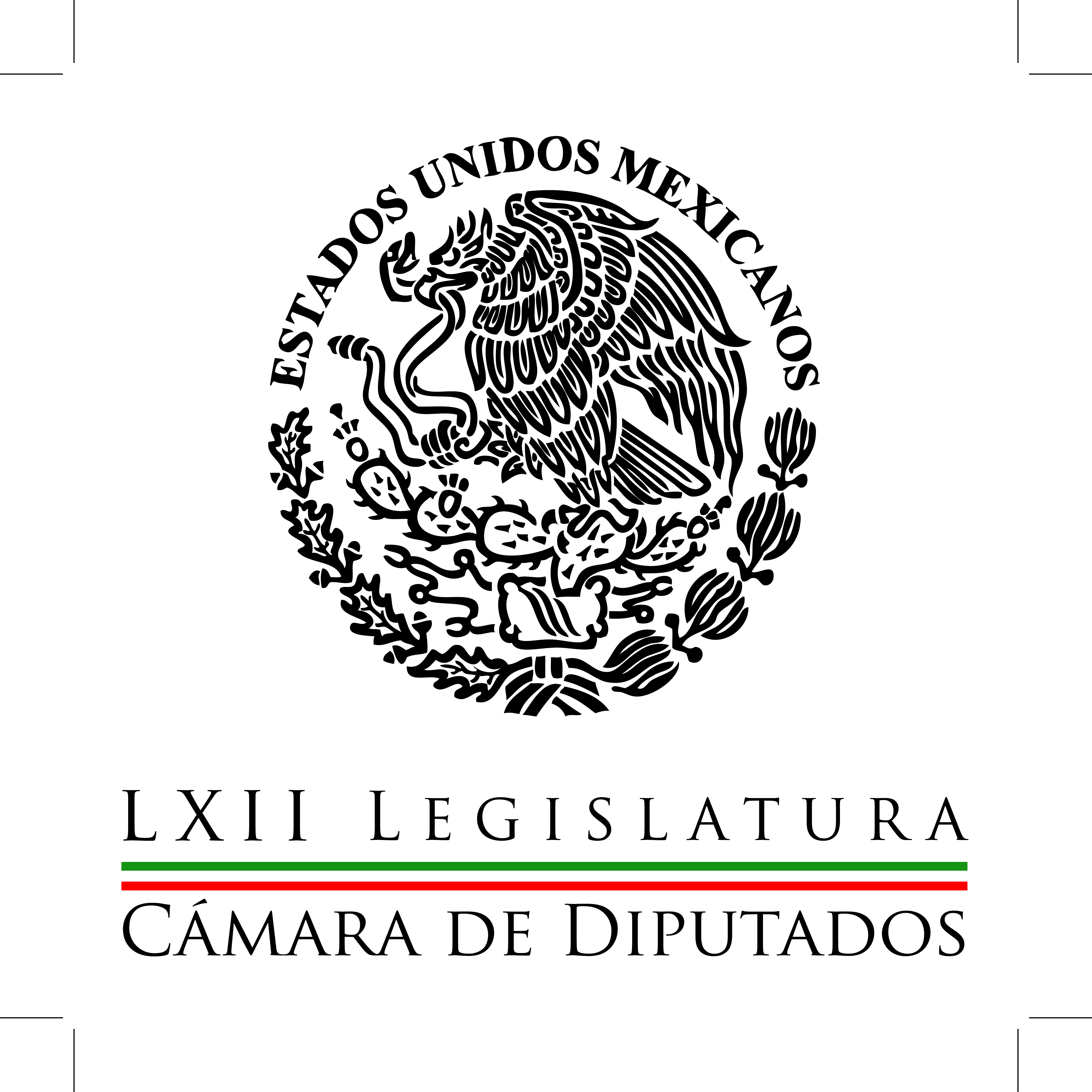 Carpeta InformativaPrimer CorteResumen: Manlio Fabio Beltrones: Mexicanos emigran hacia EU buscando mejores oportunidades Legisladores piden a Congresos armonizar sus legislaciones con la Ley de Niños Exigen no ceder al chantaje de la CNTE; SEGOB es responsable por bloqueos: PRDNota diputada del PT obstáculos para realizar juicios oralesAl revivir a la Función Pública EPN creó una secretaría zombi: BelaunzaránMartha Gutiérrez: Caso Línea 12  Acusan que Ebrard sabía de las fallas en la L12 antes de inaugurarla Monte Alejandro Rubido confirma que Tamaulipas vive una oleada de violencia Preciado presume ventaja para elecciones en Colima. 12 de febrero del 2015TEMA(S): Trabajo LegislativoFECHA: 12/02/2015HORA: 06:54NOTICIERO: En los Tiempos de la RadioEMISIÓN: Primer CorteESTACION: 103.3 FMGRUPO: Fórmula0Manlio Fabio Beltrones: Mexicanos emigran hacia EU buscando mejores oportunidades Oscar Mario Beteta, conductor: Bueno, saludo con mucho gusto al licenciado Manlio Fabio Beltrones y su análisis en este espacio. Manlio Fabio Beltrones, colaborador: Muy buenos días, Oscar Mario; muy buenos días a todos ustedes. Como bien saben, México es una nación de origen y destino, de tránsito de migrantes, es que miles de mexicanos emigran cada año a Estados Unidos en busca de mejores oportunidades, como también de cientos de personas de otras naciones vienen a México a ganarse la vida y otras más atraviesan por nuestro territorio en su viaje al norte. Lamentablemente, entre esas personas no es poco frecuente encontrar a niños que viajan solos, ellos son un grupo especialmente vulnerable ante la acción de bandas delincuenciales que tratan con personas y se exponen a otros riesgos propios de travesías tan largas y peligrosas. Por todo lo anterior, la Cámara de Diputados aprobó el pasado martes, con votos a favor de todos los partidos políticos, una iniciativa para proteger la integridad de los niños migrantes. Esta iniciativa reforma la ley de migración y asegura que el Instituto Nacional de Migración se haga responsable de la protección de los derechos humanos de cualquier niño o adolescente migrante que viaje solo y que sea puesto a disposición. Así la ley obliga al Instituto Nacional de Migración a canalizar de manera inmediata al niño o adolescente migrante no acompañado al Sistema Nacional de Desarrollo Integral de la Familia, a los sistemas estatales del DIF o del Distrito Federal. De esa manera los menores podrán estar en un espacio seguro donde reciban un trato humano y digno mientras se resuelve su situación migratoria. En el caso de extranjeros, Migración tendrá que dar aviso al consulado de su país de origen. Con esta reforma damos un paso al frente en la construcción del sistema migratorio más justo y que realmente proteja los derechos humanos. Es una medida muy positiva por permitirá que los niños migrantes que viajan solos reciban el trato digno que merecen, sin duda se trata de una buena decisión de la Cámara de Diputados para ayudar más a los más vulnerables, de eso se trata, de que las cosas buenas sucedan. Muchas gracias y hasta pronto. Duración 2’06’’, nbsg/m. TEMA(S): Trabajo LegislativoFECHA: 12/02/2015HORA: 06:40NOTICIERO: Once NoticiasEMISIÓN: Primer CorteESTACION: Canal 11GRUPO: IPN0Legisladores piden a Congresos armonizar sus legislaciones con la Ley de Niños Víctor Yerves, reportero: Senadores y diputados hicieron un llamado para que los congresos locales armonicen su marco normativo conforme a los principios de la Ley General de los Derechos Humanos de las Niñas, Niños y Adolescentes, promulgada en diciembre por el presidente Enrique Peña Nieto. Consideraron que la aprobación de este nuevo ordenamiento en los estados garantizará la plenitud de los derechos de niños y adolescentes. El Gobierno Federal manifestó su compromiso por generar las condiciones para que esta legislación quede aprobada en los estados. Para ello se está elaborando un documento base. El proceso de armonización está iniciando y deberá concluir en junio. Esta ley garantiza el acceso de niños, niñas y adolescentes a vivir en familia, a una vivienda digna y una vida libre de violencia. Además establece medidas para combatir el bullying y protege los derechos de niños migrantes no acompañados. Duración 2’11’’, nbsg/m. TEMA(S): Trabajo Legislativo FECHA: 12/02/15HORA: 00:00NOTICIERO: MVS NoticiasEMISIÓN: Primer CorteESTACION: OnlineGRUPO: MVS  0Exigen no ceder a chantaje de la CNTE; SEGOB es responsable por bloqueos: PRDLas fracciones parlamentarias del Partido de la Revolución Democrática (PRD) y el Partido Acción Nacional (PAN) en la Cámara de Diputados, fijaron postura sobre las movilizaciones que la Coordinadora Nacional de Trabajadores de la Educación (CNTE), realizaron durante esta semana en el Distrito Federal.El líder parlamentario del albiazul en San Lázaro, Ricardo Anaya, exigió al Gobierno Federal no ceder al chantaje de los maestros de la CNTE, que deberían estar al frente de la clase, pero han optado por organizar bloqueos en vías primarias en sus entidades y en la capital del país.“Hacemos una firme exigencia al Gobierno a que no ceda ante el chantaje de los maestros, que en lugar de estar dando clases a los niños de Oaxaca, están bloqueando las calles y desquiciando la Ciudad. Y exigimos que no cedan al chantaje por tres razones: primero, por respeto a los niños, a los niños más pobres de Oaxaca que se quedan sin clase cuando los maestros se dedican a bloquear las calles”, dijo.En segunda instancia, abundó Anaya Cortés, los profesores deben respetar a los ciudadanos y finalmente, porque la ley no es negociable.En tanto, el coordinador de los diputados federales del Sol Azteca, Miguel Alonso, recalcó que es preciso transparentar la negociación entre los integrantes de la CNTE y la Secretaría de Gobernación (SEGOB), a fin de conocer qué demandas se atendieron y cuántos recursos públicos implica la respuesta a los docentes.Alonso Raya reconoció que al presionar con manifestaciones en el primer cuadro de la capital y el Paseo de la Reforma, los profesores “le tomaron la medida” a los gobiernos estatales y al Ejecutivo Federal.Subrayó que la autoridad encargada de la negociación con los profesores era la Secretaría de Gobernación (SEGOB), de modo que fue su ineficacia la responsable de las movilizaciones y bloqueos en el DF.“Yo estoy de acuerdo con usted que lo que tiene que revisar el Subsecretario y este tipo de negociaciones es pues que ya le tomaron la medida y entonces se generan otro tipo de problemas en la Ciudad producto de la eficiencia o de la ineficiencia, de la prontitud o la lentitud con que se toman las decisiones para atender y resolver un problema de esta naturaleza”, dijo.“Si lo iban a resolver de todas maneras, pues no tenía sentido venir y vivir, lo podrían haber arreglado sin necesidad de que vinieran a establecerse bloqueos y plantones en la Ciudad de México”, abundó el legislador.Por su parte, el también perredista Fernando Belaunzarán, expresó sus sospechas sobre las negociaciones de la CNTE con el subsecretario de Gobernación, Luis Miranda.Belaunzarán Méndez recalcó que una vez cumplidas las exigencias del magisterio disidente, lo que ocurrió desde el martes pasado, los bloqueos y manifestaciones no tenían razón de ser.Tras aseverar que el Gobierno Federal cedió a la “extorsión” de los maestros, el legislador incluso sugirió que podría haber un interés político de Gobernación, de permitir caos en la ciudad, ello con el fin de afectar electoralmente a la izquierda. ys/m.TEMA(S): Trabajo Legislativo FECHA: 12/02/15HORA: 00:00NOTICIERO: MVS NoticiasEMISIÓN: Primer CorteESTACION: OnlineGRUPO: MVS  0Nota diputada del PT obstáculos para realizar juicios oralesLa diputada federal del Partido del Trabajo (PT), Rosa Elia Romero Guzmán, aseveró que la poca infraestructura y la falta de capacitación del personal han sido los principales obstáculo para la puesta en marcha de los juicios orales.La petista señaló que los juicios orales están contemplados en el Código Nacional de Procedimientos Penales, cuya homologación en todas las entidades del país debe concluir en el 2016.Al inaugurar el foro “Realidades y Perspectivas de la Aplicación del Código Nacional de Procedimientos Penales”, la legisladora dijo que el nuevo sistema penal acusatorio es una oportunidad para que quienes sean señalados ante la ley de cometer un delito, puedan tener una mejor defensa y, en su caso, ser declarados inocentes o culpables.Durante el foro se analizó la aplicación del Código, así como sus deficiencias y retos, por lo que Romero Guzmán señaló que desde la Cámara de Diputados corregirán y apoyarán su implementación hasta lograr su correcto manejo.Por su parte, el coordinador general del Instituto Profesional de la Procuraduría General de Justicia del Distrito Federal, Juan José Olea Valencia, precisó que a partir de la instrumentación en la capital del Código Nacional de Procedimientos Penales, se han armonizado 44 ordenamientos.“Es importante que la autoridad ministerial cuente con la capacitación, porque al cambiar el sistema, reaprender el proceso les puede costar mucho trabajo”, reconoció.Añadió que en materia de capacitación a nivel nacional, al trabajar en el sistema acusatorio, las partes y autoridades deben mostrar habilidades distintas a las enseñadas anteriormente en los salones de clase.Durante la conferencia “La Etapa del Juicio”, el juez de Control y Juicio Oral del Distrito Judicial Cuautitlán, Estado de México, Arturo Márquez González, afirmó que este procedimiento “no es más ya como lo estudiamos en el pasado”.“Han desaparecido las etapas procedimentales, así como conceptos que tenían una tradición jurídica como el auto de formal prisión”, apuntó.De igual forma, señaló que la falta de infraestructura y el gran número de asuntos que llega a juicio, siguen siendo un problema.“No es tarea fácil de los juzgadores llevar la etapa procedimental; ellos serán los mediadores durante la etapa del juicio, guían la audiencia, califican las preguntas y escuchan las objeciones de las partes”, añadió.Además advirtió que no deben seguir empleándose jueces que tengan doble función -de Control y de Juicio-, ya que eso podría distraerlos de su tarea de control dentro de las salas de juzgado. “El problema es la capacidad de cada entidad para separar ambas figuras”.En su oportunidad, el secretario del Consejo de Coordinación para la Implementación de los Juicios Orales del Tribunal Superior de Justicia de Oaxaca, Jahaziel Reyes Loaeza, arremetió en contra del lenguaje jurídico que se usa durante los procesos.“En los juicios, las víctimas que no tuvieron ni siquiera la educación básica, guardan silencio ante los conceptos jurídicos que no comprenden”.Al hablar del tema “El Lenguaje Democrático en un Sistema basado en Audiencias”, enfatizó que debe utilizarse una expresión que sea adecuada al nivel de la víctima o del imputado. No porque carezcan de una educación jurídica, sino porque no es una obligación que cuenten con una preparación en la materia, precisó.Finalmente comentó que al momento en que sean dictadas las sentencias, éstas deben explicarse sin matices jurídicos al imputado o la víctima. ys/m.TEMA(S): Trabajo Legislativo FECHA: 12/02/15HORA: 00:00NOTICIERO: MVS NoticiasEMISIÓN: Primer CorteESTACION: OnlineGRUPO: MVS  0Al revivir a la Función Pública EPN creó una secretaría zombi: BelaunzaránLa decisión del Ejecutivo Federal, de revivir a la Secretaría de la Función Pública (SFP) con el nombramiento de Virgilio Andrade como titular, deja a esa dependencia en calidad de “zombi”, aseguró el diputado federal del Partido de la Revolución Democrática (PRD), Fernando Belanunzarán.El Presidente de la República dio “vida artificial” a tal despacho, al designar a un secretario y asignarle la investigación sobre el presunto conflicto de interés en que se encuentra inmerso, recriminó el legislador.En tanto, el coordinador perredista, Miguel Alonso, calificó como “un mal mensaje” del Gobierno Federal revivir a la Función Pública, justo cuando los legisladores analizan el sistema nacional anticorrupción y se trabaja en la definición de las facultades de las instituciones que se encargarán de hacer frente a ese flagelo.Belaunzarán Méndez y Alonso Raya recordaron que al aprobar reformas a la Ley Orgánica de la Administración Pública Federal, el Congreso de la Unión determinó que la Función Pública desaparecería, para dar paso a distintos organismos anticorrupción en el país.“Es una Secretaría zombi. Es una Secretaría que decretamos su muerte y vive con vida artificial de un transitorio, y no hay un solo acto legal que haya cambiado eso. Y ya nombró Secretario”, dijo.“Es cierto que en las negociaciones se ha hablado de rescatar o revivir a la Secretaría de la Función Pública, pero no hay un solo acto legal. El presidente nombró a un titular de una Secretaría zombi. Es parte también de esta debilidad que tiene”, advirtió el diputado integrante de la Comisión de Transparencia y Anticorrupción en San Lázaro. ys/m.TEMA(S): Trabajo Legislativo FECHA: 12/02/14HORA: 6:46NOTICIERO: En los Tiempos de la RadioEMISIÓN: Primer Corte ESTACION: 103.3 FMGRUPO: Fórmula0Martha Gutiérrez: Caso Línea 12  Oscar Mario Beteta, conductor: La licenciada Martha Gutiérrez con su análisis. Martha Gutiérrez, colaboradora: Muchas gracias Oscar Mario, queridos amigos muy buenos días. En los últimos días hemos escuchado diversos posicionamientos sobre la Línea 12, la realidad es que existe una obra de transporte público inaugurada hace más de dos años que hoy no funciona. Se ha venido recabando información proporcionada por la Auditoría Superior de la Federación, por el Gobierno del Distrito Federal, el consorcio constructor y la constructora de trenes. En las reuniones de trabajo las propias empresas manifestaron el desconocimiento de los trabajos de una como de otra, lo que denota la falta de coordinación en la construcción y en la puesta en marcha de la obra, y más allá de eso se documentó que 15 días previos a su inauguración ésta ya presentaba fallas y la posibilidad de un descarrilamiento poniendo en grave riesgo a los usuarios. A pesar de ser del conocimiento del exjefe de Gobierno del Distrito Federal se inauguró la Línea 12, el mismo día que recibió la certificación de la empresa ILE que, por cierto, no está acreditada en nuestro país. Se pretende desviar la atención con argumentos políticos, pero no se han aclarado aún las irregularidades. Oscar Mario, queridos amigos, no hay obra más cara que la que no funciona. Se deben fincar responsabilidades en contra de quienes hayan cometido alguna irregularidad, por eso exigimos a la Procuraduría General de justicia del Distrito Federal y a la PGR que se investigue a fondo, se señale y se castigue a los responsables de la afectación de más de 500 mil ciudadanos que todos los días padecen la falta de este servicio. Por hoy es todos queridos amigos, muchas gracias, nos escuchamos la próxima semana y no olviden sentirme en www.marthagutierrez.com.mx TEMA(S): Trabajo LegislativoFECHA: 12/02/2015HORA: 06:45NOTICIERO: Formato 21EMISIÓN: Primer CorteESTACION: Canal 2GRUPO: 0Monte Alejandro Rubido confirma que Tamaulipas vive una oleada de violencia Rosario González, reportera: El comisionado nacional de seguridad, Monte Alejandro Rubido dijo que la violencia se ha incrementado en Tamaulipas, sobre todo en la zona de Matamoros, Reynosa, por la fractura del grupo delincuencial que opera en esa región. Entrevistado en la Cámara de Diputados, el funcionario dijo que en esa entidad se había registrado una tendencia a la baja en el índice delincuencial y ahora hay un repunte en la zona, que es donde se abocará el gabinete de seguridad. Al referirse a Guerrero, dijo que se ha avanzado de manera significativa debido a la participación de las fuerzas federales en la zona norte y tierra caliente del estado. El comisionado nacional de seguridad garantizó, por otra parte, que habrá seguridad en las elecciones del próximo 7 de junio y se brindará apoyo en toda aquella región que solicite el Instituto Nacional Electoral como en Guerrero, dijo que con el compromiso de todos los mexicanos se espera una gran participación ciudadana que, destacó, será factor fundamental para que haya tranquilidad y éxito en la jornada comicial. Monte Alejandro Rubido acudió a la Cámara de Diputados a defender la propuesta presidencial de un mando policial único, el cual, dijo, tiene el objetivo de dignificar a las policías del país y que éstas rindan mejores resultados contra la inseguridad. Duración 2’02’’, nbsg/m. TEMA(S): Trabajo LegislativoFECHA: 12/02/2015HORA: 06:52NOTICIERO: Primero NoticiasEMISIÓN: Primer CorteESTACION: Canal 2GRUPO: Televisa0Acusan que Ebrard sabía de las fallas en la L12 antes de inaugurarla Carlos Loret de Mola, conductor: El exjefe de Gobierno, Marcelo Ebrard, sabía de las fallas en la Línea 12 del Metro antes de inaugurarla. Esto es parte de las conclusiones de la comisión de legisladores que investigan las irregularidades en esta multimillonaria obra. Mario Torres, reportero: Entre las irregularidades que encontró la Comisión Investigadora, destaca el mal diseño de la obra, el uso de materiales inadecuados. Ante esto, solicitó que se investigue la responsabilidad de Marcelo Ebrard Casaubon, entonces jefe de Gobierno, y que se dé parte a la PGR para deslindar responsabilidades. La Comisión afirma que ex funcionarios del Metro, como Carlos Adolfo Altamirano Piolle, encargado del diseño de la obra, conocía que la mejor opción para la Línea 12 del Metro era el uso de llantas. Sin embargo, los integrantes de la Comisión Interna encargada de evaluar la tecnología del material rodante de lo que sería la Línea 12 del Metro, en la que se encontraba Carlos Adolfo Altamirano, determinó que para la Línea 12 se deberían usar trenes con ruedas de metal. La Comisión Investigadora dice que Carlos Adolfo Altamirano, de manera ilegal, participó no sólo en el diseño de la obra, sino que también trabajó en la empresa privada ILF, que fue la encargada de avalar y autorizar la operación de la Línea 12, antes de su inauguración, a pesar de que esta irregularidad, según informó la comisión, era conocida por el exjefe de Gobierno, Marcelo Ebrard. Carlos Adolfo Altamirano Piolle fue gerente de instalaciones fijas en el Sistema de Transporte Colectivo Metro e integrante de la Comisión Interna encargada de evaluar la tecnología del material rodante para operar la Línea 12 del Metro. Este es un documento del 6 de septiembre de 2007, aquí se explican los beneficios del uso de la rueda neumática y de la rueda férrea, como parte del proyecto para el proceso de planeación y construcción de la Línea 12. Se analizaron los costos de mantenimiento, operación, frenado, impacto ambiental, la calidad del ruido, vibraciones y la relación de los neumáticos y de las ruedas férreas con la vía o con el riel. Se indica que por la calidad de los neumáticos era preferible que la Línea 12 del Metro contara con llantas en vez de ruedas de metal. Sin embargo, en la conclusión de esta comisión se determinó: "se concluye que la aplicación de la tecnología férrea resulta, desde el inicio, del orden de 7 por ciento al año más conveniente económicamente para operar la nueva Línea 12". Hoy en día, se sabe que las ruedas de los trenes no tienen compatibilidad con las vías de la Línea 12, lo que produjo un desgaste ondulatorio, que provocó, entre otras cosas, el cierre en el tramo elevado de la Línea 12 desde el mes de marzo de 2014. Poco después, Carlos Altamirano Piolle se incorporó a la empresa ILF, que fue contratada por el exdirector de Proyecto Metro, Enrique Horcasitas, durante el gobierno de Marcelo Ebrard. Incluso, aquí se observa a Carlos Altamirano Piolle participando como integrante de la empresa ILF, durante las comparecencias en la Asamblea Legislativa por las investigaciones de las irregularidades en la Línea 12, defendiendo la supuesta compatibilidad de las ruedas de los trenes con las vías de la L12. En este caso, Carlos Altamirano fue juez y parte, pues participó en el diseño de la obra y avaló su operación, lo que a decir de integrantes de la comisión investigadora es ilegal, pues se considera un conflicto de interés. Noticieros Televisa buscó en sus oficinas a Carlos Altamirano Piolle, en donde se informó que desde hace un mes la empresa ILF abandonó este lugar. La Contraloría del Gobierno del Distrito Federal informó que inició una investigación en contra de Carlos Altamirano Piolle por un presunto conflicto de interés. Duración 4’22’’, nbsg/m. TEMA(S): Trabajo LegislativoFECHA: 12/02/2015HORA: 06:10NOTICIERO: Formato 21EMISIÓN: Primer CorteESTACION: 790 AMGRUPO: Radio Centro0Ahorradores defraudados por Ficrea acudirán a la CNBV para entregar documentación Carlos González, conductor: Ahorradores defraudados de Ficrea entregarán documentos que los acreditan como miembros de la sociedad financiera. Irma Lozada, reportera: Los ahorradores defraudados por Ficrea anunciaron este jueves acudirán a la sede de la Comisión Nacional Bancaria y de Valores para entregar la documentación que los acredita como ahorradores de la sociedad financiera. Uno de los voceros de la comisión jurídica de los ahorradores, Javier Paz Zarza, explicó que consideran favorable la comisión legislativa para la reforma de la Ley de Ahorro y Crédito Popular, por lo que su primera solicitud es que pidan los diputados la comparecencia del secretario de Hacienda, Luis Videgaray. Insert de Javier Paz Zarza, vocero de la comisión jurídica de ahorradores de Ficrea: "Pero también citen al señor secretario de Hacienda, Videgaray. Como ustedes saben, el día de hoy el señor González Aguadé está en Estados Unidos cuando los problemas están aquí en México; si usted habla a la Comisión Nacional Bancaria le informan que se encuentra fuera del país". Reportera: Agregó que por el momento ninguno de los defraudados ha recibido el pago del seguro de depósito, ya que señalan que los ahorradores requieren y piden el total de sus recursos y los intereses. Duración 1’22’’, nbsg/m. INFORMACIÓN GENERALTEMA(S): Trabajo Legislativo FECHA: 12/02/14HORA: 7:32NOTICIERO: Milenio.comEMISIÓN: Primer Corte ESTACION: onlineGRUPO: Milenio 0Preciado presume ventaja para elecciones en Colima. El senador panista Jorge Luis Preciado dijo que van dos puntos adelante en las encuestas de preferencia electoral en Colima, luego de que ayer se destapo para contender por la gubernatura del estado.En entrevista con Ciro Gómez Leyva para Grupo Fórmula, Preciado dijo que en el arranque de la precandidatura "estamos dos puntos arriba" en las encuestas que los otros precandidatos.Ayer, el coordinador del grupo parlamentario del PAN en el Senado dijo que pedirá licencia hoy como senador para contender por la gubernatura de Colima.Preciado dijo que ir adelante dos puntos en las encuestas es alentador, porque "siempre empezábamos 10 o 12 puntos abajo".El senador dijo que se registrará como precandidato del PAN a gobernador de Colima el 15 de febrero y que el proceso de elección interna del partido se hará el día 22.Dijo que en Colima "ya han pasado 80 años, y no ha habido alternancia y la verdad es que la gente ya pide un cambio". Ma.m.TEMA(S): Trabajo Legislativo FECHA: 12/02/14HORA: 7:00NOTICIERO: Grupofórmula.comEMISIÓN: Primer Corte ESTACION: onlineGRUPO: Fórmula 0PRD piden a gobierno investigar a Aguirre. El coordinador de los senadores del PRD, Miguel Barbosa, afirmó que si Ángel Aguirre Rivero estaba rodeado de corrupción, el responsable es él.Asimismo, recomendó que se aplique la ley y que no haya responsables colaterales, además de que en Guerrero se tardaron."Que se aplique la ley si ya hay pruebas como se suponía existían sólo que se aplique la ley y si evidentemente rodeo al gobierno de Ángel Aguirre la corrupción, el responsable es él, que no haya responsables colaterales."Yo creo que en el caso de Guerrero se tardaron en empezar a determinar responsabilidades, faltan las responsabilidades derivadas de los hechos del 26 de septiembre, nadie puede sugerir que vayamos hasta después del 7 de junio para encontrar responsables".Mientras tanto, diputados del PRD pidieron al Gobierno Federal investigar al gobernador con licencia de Guerrero pero sin vendettas políticas. Ma.m. TEMA(S): Trabajo Legislativo FECHA: 12/02/14HORA: 5:47NOTICIERO: En los Tiempos de la RadioEMISIÓN: Primer Corte ESTACION: 103.3 FMGRUPO: Fórmula0Marian Gómez del Campo: Construcción de la línea 12 del Metro Oscar Mario Beteta, conductor: Vamos ahora con la licenciada Mariana Gómez del Campo para su comentario. Adelante Mariana, te saludo con gusto. Mariana Gómez del Campo, senadora del PAN: Muy buenos días, Oscar Mario. Después de la presión política y mediática para que se escucharan algunas voces involucradas en la construcción de la Línea 12 del Metro, esta semana ante el Pleno del Senado de la República señalé que es fundamental garantizar el principio de legalidad, así como la garantía de audiencia para todas las personas que tuvieron que ver con el proyecto de la Línea 12. Desde la Comisión Especial de la Cámara de Diputados para dar seguimiento de los recursos federales destinados a la Línea 12 se ha insistido de manera constante en la necesidad de que se escuche, no solamente al exjefe de Gobierno y al exsecretario de Finanzas, sino que también pueda acudir el actual y el anterior director del Metro a comparecer. ¿Y por qué no decirlo así? También el jefe de Gobierno del Distrito Federal para que a partir de estas comparecencias podamos contar con un informe más completo, transparente, oportuno y con base en ello tomar las determinaciones que así convenga. En el PAN nos inquieta que la llamada "Línea Dorada" siga afectando diariamente y de manera directa a cerca de medio millón de usuarios, estaremos esperando en breve que se le informe al Senado de la República de las medidas que se están siguiendo para resolver el problema, así como también la fecha de reapertura del tramo cerrado y el costo de los trabajos de reparación. Es importante que podamos tener el análisis, los diagnósticos que al día de hoy todos desconocemos. Me gustaría recibir sus comentarios a través de mi cuenta en Twitter @MariacaGP o de la página de Internet www.marianagomezdelcampo.mx, te escucho y actúo. Muy buenos días, Oscar Mario. 2’ 09”, Ma.m. TEMA(S): Trabajo Legislativo FECHA: 12/02/14HORA: 6:30NOTICIERO: En los Tiempos de la RadioEMISIÓN: Primer Corte ESTACION: 103.3 FMGRUPO: Fórmula0Alejandra Barrales: Reforma Política en el DF Alejandra Barrales, colaboradora: Esta mañana para compartirte a ti y a tu auditorio una preocupación que tenemos desde el Senado de la República, donde hace ya casi dos años, desde que inició esta Legislatura, hemos venido impulsando la tan anhelada reforma política del Distrito Federal. Y bueno, pues todos estamos entusiasmados y todos estamos buscando que esta reforma se pueda hacer realidad. Sin embargo en esta semana nos reunimos con un número importante de organizaciones de trabajadores, de sindicatos democráticos; bueno, pues identificamos al interior del dictamen polémico de reforma política del Distrito Federal; digo polémico porque no lo tuvimos muchos en nuestras manos, fue un dictamen que no fue revisado a detalle por la premura del cierre del periodo ordinario anterior; pero identificamos con preocupación que viene una propuesta, que nadie se adjudica, que nadie se apropia, en donde, siendo las correcciones de redacción de la Constitución, en un apartado oculto se establece un señalamiento, un articulado que dice que los trabajadores de órganos autónomos se regirán por lo que establezca la ley en la materia. Esto quiere decir que convierte a los trabajadores que han dado luchas democráticas para poder tener el derecho al contrato colectivo, a las huelgas, a tener condiciones de trabajo digna; los lleva de inmediato al apartado B. Es decir, les cancela el derecho a huelga, les cancela el derecho a negociar sus propias condiciones laborales. Y bueno, nos preocupa que a partir de una reforma política para el Distrito Federal se pretenda llevar ocultar de fondo una Reforma Laboral. Hemos hecho la denuncia, hemos dicho abiertamente que el grupo parlamentario del PRD en el Senado trabajará para buscar que este tema quede fuera, que podamos hacer realidad una reforma que beneficie no sólo los capitalinos, sino a todo nuestro país. Les mantendremos informados al respecto. Muchas gracias y buen día para ti y para tu auditorio. 2’ 13”, Ma.m. TEMA(S): Información GeneralFECHA: 12/02/2015HORA: 06:28NOTICIERO: En los Tiempos de la RadioEMISIÓN: Primer CorteESTACION: 103.3 FMGRUPO: Fórmula0Joaquín López-Dóriga: Detención de Carlos Mateo Aguirre Rivero Joaquín López-Dóriga, colaborador: Ya se lo habían dicho pero no lo había creído. Así, este martes, elementos de las fuerzas federales, en particular de la Policía Federal detuvieron en Chilpancingo a Carlos Mateo Aguirre Rivero, hermano del exgobernador de Guerrero, Ángel Aguirre. El director de la Agencia de Investigación Criminal, Tomás Zerón, informó que con el hermano del exgobernador fueron detenidos también Luis Ángel Aguirre Pérez, Pablo Ignacio Hughes Acosta, Maurcio Francisco, Alejandro Carlos y Jorge Eduardo Hughes Acosta. Los detenidos están acusados de realizar operaciones con recursos de procedencia ilícita. De acuerdo con la investigación de la PGR, este grupo desvió entre 2012 y 2014 casi 300 millones de pesos del erario. Hoy están presos en el Penal del Altiplano, en la vertiente que es jurídico penal. En la política hay un mensaje muy fuerte para el exgobernador de Guerrero y allá él si lo quiere escuchar o no. Cuando le preguntaron al procurador Murillo Karam si había una orden de aprehensión contra el exgobernador de Guerrero, respondió: "Hasta ahora, hasta ahora no". Duración 1’24’’, nbsg/m. TEMA(S): Trabajo Legislativo FECHA: 12/02/14HORA: 6:33NOTICIERO: Primero NoticiasEMISIÓN: Primer Corte ESTACION: Canal 2GRUPO: Televisa 0Enrique Campos Suárez: Ministro de Gran Bretaña entró al escándalo del HSBC Enrique Campos, colaborador: El primer ministro de la Gran Bretaña entró en este escándalo del HSBC en Suiza que, de acuerdo con filtraciones, ayudó a miles de clientes de todo el mundo a esconder dinero y evadir impuestos. De acuerdo con el Partido opositor Laborista, David Cameron y su grupo aceptaron donaciones sospechosas de titulares de cuentas de la entidad financiera durante la época de campaña. Cameron respondió que los 13 años previos a su administración, los laboristas se sentaron en la Tesorería y no hicieron nada sobre la transparencia fiscal. TEMA(S): Trabajo Legislativo FECHA: 12/02/14HORA: 6:36NOTICIERO: Primero NoticiasEMISIÓN: Primer Corte ESTACION: Canal 2GRUPO: Televisa 0Eduardo Arvizu: Pérdidas de comercios por manifestaciones Eduardo Arvizu, colaborador: En uno de esos temas colaterales que tienen las marchas y plantones que ocurren en el corredor Ángel de la Independencia-Zócalo-Monumento de la Revolución, son las pérdidas que sufren los diversos comercios y establecimientos que se ven afectados. La Cámara de Comercio de la Ciudad de México, la Canaco, tiene sus cifras. En este corredor de Reforma hasta el Zócalo están censadas por el INEGI más de siete mil 300 unidades económicas, repartido así: tres mil 92 establecimientos comerciales de venta al detalle, 662 hoteles y restaurantes, tres mil 153 empresas de diversos servicios profesionales y administrativos, así como 207 bancos e instituciones de seguro que le dan empleos, en conjunto todo esto, a 58 mil personas. El cálculo de la Canaco hecho público los días finales del año pasado, haciendo justamente el recuento de lo que pasó en 2014, asienta que una de tantas marchas que hubo de cuatro o cinco horas en el corredor de Reforma genera este conjunto económico que plantea que dejen de captar más de 17 millones de pesos en ingresos regulares y que se pierdan de 2.5 a tres millones de pesos sólo por lo que respecta al desperdicio de horas-hombre, sin contar los daños que a veces causan. Los datos ofrecidos de manera oficial por el comercio organizado del Distrito Federal son de hace unas semanas. 1’ 33”, Ma.m. TEMA(S): Información GeneralFECHA: 12/02/2015HORA: 06:33NOTICIERO: Primero NoticiasEMISIÓN: Primer CorteESTACION: Canal 2GRUPO: Televisa0México firmó acuerdos internacionales de información financiera: Messmacher Enrique Campos Suárez, colaborador: Aquí en México, Miguel Messmacher, el subsecretario de ingresos de Hacienda, anunció que el país firmó acuerdos internacionales para el intercambio de información financiera destinados a prevenir casos como el "Swiss Leaks". En esta lista de presuntos evasores figuran más de mil mexicanos, entre ellos Carlos Hank Rhon, los hermanos Elías Ayub y el extitular de la Bolsa Mexicana de Valores, Luis Téllez quienes bueno, ya se deslindaron de no pagar impuestos. Señaló que a partir de estos acuerdos se pueden recibir datos de mexicanos con cuentas en el extranjero y entonces dar seguimiento. Duración 29’’, nbsg/m. TEMA(S): Información General FECHA: 12/02/15HORA: 00:00NOTICIERO: MVS NoticiasEMISIÓN: Primer CorteESTACION: OnlineGRUPO: MVS0Mantiene Matamoros difícil situación de seguridad, admite Osorio ChongEl secretario de Gobernación, Miguel Ángel Osorio Chong, afirmó que en la zona norte de Tamaulipas, que comprende Matamoros, se han tomado ya las decisiones para cubrir la seguridad en esta región. En conferencia de prensa posterior a la reunión del gabinete de seguridad federal con autoridades de Tamaulipas, el funcionario mencionó que en las cuatro regiones en que han dividido el estado en la estrategia para la seguridad se han reportado avances.Osorio Chong indicó que en la reunión se hizo un recuento con los encargados de las cuatros zonas sobre cómo llegaron y cómo están ahora, los avances y las complicaciones.Mientras que en la zona centro es donde más se ha avanzado en seguridad, en tanto que en la zona sur se tiene que atender particularmente la extorsión, agregó.Explicó que en la zona norte hay una disputa por el control de un cartel contra otro, lo que ha ocasionado en este municipio enfrentamientos, y donde ya se han tomado las acciones en una estrategia integral para evitar que esto siga sucediendo.Indicó que ha sido difícil esta zona norte, ha sido difícil Matamoros, aun y cuando en Reynosa llevan un avance significativo, por lo cual se han tomado decisiones para cubrir particularmente esta zona, que es la que hoy sigue teniendo complicaciones.En las otras zonas se decidió mantener la estrategia de seguridad, se habrá de mantener mayor comunicación con los empresarios y se ha pedido que se siga adelante en el tema de la denuncia anónima.Osorio Chong convocó a que se abran canales para diferentes tipos de denuncia y junto con otras estrategias en las carreteras dentro de los municipios y particularmente aquí en Matamoros, lo que es parte de las reuniones sostenidas.Reiteró que si bien hay dificultades en la zona norte, en el resto del estado, que estaba en iguales circunstancias, hoy se ha avanzado de una manera significativa y “estamos seguros que habremos de lograr también avanzar también en esta zona y lo queremos hacer lo más pronto posible”. ys/m.Carpeta InformativaSegundo CorteResumen: Reforma a Ley de Migración fortalece derechos humanosAprueban en comisiones ley para regular deuda de estados y municipiosFernando Belaunzarán: La corrupción Senado avala licencia del panista Jorge Luis PreciadoCarlos Navarrete: Renuncia de Ángel AguirreAlfonso Zárate: Estrategias de la CNTE Recibe Peña a presidente de Turquía en Palacio Nacional12 de febrero de 2015TEMA(S): Trabajo Legislativo FECHA: 12/02/15HORA: 12:53NOTICIERO: Notimex / Diario de MéxicoEMISIÓN: Segundo Corte  ESTACION: Online GRUPO: Notimex 0Reforma a Ley de Migración fortalece derechos humanosEl coordinador de los diputados del PRI, Manlio Fabio Beltrones, afirmó que con la reforma a la Ley de Migración se da un paso al frente en la construcción de un sistema migratorio justo, que realmente proteja los derechos humanos. El legislador afirmó que estas legislación, aprobada por unanimidad el martes 10 de febrero en la Cámara de Diputados y que se remitió al Senado para su ratificación, “es una medida positiva, porque permitirá que los niños migrantes que viajan solos reciban el trato digno que merecen”.El presidente de la Junta de Coordinación Política (Jucopo) en la Cámara de Diputados señaló en un mensaje radiofónico que “nuestro país es una nación de origen, destino y tránsito de migrantes, por eso se debe fortalecer el marco jurídico en materia de protección de los derechos humanos”.“Miles de mexicanos emigran cada año a Estados Unidos en busca de mejores oportunidades, como también cientos de personas de otras naciones vienen a México a ganarse la vida y otras más atraviesan por nuestro territorio en su viaje al norte”, expuso. Lamentó que sea común que entre los migrantes figuren niños que viajan solos, quienes son “un grupo especialmente vulnerable ante la acción de bandas delincuenciales que trata con personas, y se exponen a otros riesgos propios de travesías tan largas y peligrosas”.Añadió que esta iniciativa de reforma a la Ley de Migración asegura que el Instituto Nacional de Migración (INM) se haga responsable de la protección de los derechos humanos de cualquier niño o adolescente migrante que viaje solo y que sea puesto a su disposición. Beltrones Rivera resaltó que esta ley obliga al INM a canalizar al niño o adolescente migrante no acompañado, al Sistema Nacional para el Desarrollo Integral de la Familia, a los sistemas estatales del DIF o del Distrito Federal.“De esa manera, los menores podrán estar en un espacio seguro donde reciban un trato humano y digno, mientras se resuelve su situación migratoria. En el caso de extranjeros, Migración tendrá que dar aviso al Consulado de su país de origen”, aseguró. Señaló que se trata de una buena decisión de la Cámara de Diputados para ayudar más a los más vulnerables. /gh/mTEMA(S): Información General FECHA: 12/02/15HORA: 12:21NOTICIERO: radioformula.comEMISIÓN: Segundo Corte  ESTACION: Online GRUPO: Fórmula 0Aprueban en comisiones ley para regular deuda de estados y municipiosLas comisiones unidas de Hacienda y Crédito Público, Puntos Constitucionales y Estudios Legislativos del Senado de la República aprobaron esta mañana sin cambios la minuta que la Cámara de Diputados envió para regular la deuda de estados y municipios y evitar casos de sobre endeudamiento como en los estados de Coahuila y Tabasco. En este marco, los legisladores aseguraron que esta reforma constitucional tiene estrictos controles para vigilar que los gobernadores no endeuden a los estados más allá de lo que permiten sus recursos, por lo que avalaron la minuta tal como fue aprobada en San Lázaro. /gh/mTEMA(S): Trabajo Legislativo FECHA: 12/02/15HORA: 13:18NOTICIERO: Notimex / 20minutos EMISIÓN: Segundo Corte  ESTACION: Online GRUPO: Notimex 0Otorgan licencias a seis diputados en San LázaroEl Pleno de la Cámara de Diputados aprobó la solicitud de licencia de cinco legisladores del Partido Revolucionario Institucional (PRI) y uno del Partido Acción Nacional (PAN), para ausentarse de su cargo por tiempo indefinido.Se trata de los diputados del PRI, Héctor García García, electo por mayoría relativa en el Distrito 11 en Nuevo León, será sustituido por Rafael Reyes Montemayor.Marco Antonio González Valdez, también del Revolucionario Institucional, electo por mayoría relativa en Nuevo León por el Distrito nueve, y será sustituido por Humberto García Sosa.Asimismo, Faustino Félix Chávez, electo por mayoría relativa en el distrito seis de Sonora, y su lugar será ocupado por Micaela Rodríguez Zamora.Se suma a la lista la diputada priista, Flor de Rosa Ayala Robles Linares, electa por representación proporcional en la circunscripción uno de Sonora, será sustituida por Stephany Alejandra García Vilchis.Además de Miriam Cárdenas Cantú, electa por representación proporcional en la circunscripción dos de Coahuila, será sustituida por Martha Loera Arámbula.Mientras que del Partido Acción Nacional (PAN), Diego Sinhué Rodríguez Vallejo, electo por mayoría relativa en Guanajuato por el Distrito cinco, será suplido por Viridiana Lizette Espino Cano. /gh/mTEMA(S): Trabajo LegislativoFECHA: 12/02/2015HORA: 9:48NOTICIERO: Formato 21EMISIÓN: Segundo CorteESTACION: 790 AMGRUPO: Radio Centro0Fernando Belaunzarán: La corrupción Carlos González (CG), conductor: Bueno, justamente este tema de la corrupción y esta iniciativa de tener un sistema eficaz en este sentido. Un mal que nos ha acompañado de tiempo atrás, y hay que también reconocerlo: Esto es un mal de nuestra sociedad. En todos los niveles, en nuestra vida cotidiana, hemos sido partícipes y eso hay que reconocerlo; desde una acción tan cotidiana como darle ahí "una lana", "una mordida" a un policía de tránsito, como para poder obtener un mejor lugar en una fila. En fin, una serie de cuestiones en las que todos estamos inmiscuidos como sociedad, el tema de la corrupción, y que debemos de sacudirnos ese mal que nos ha acompañado históricamente; pero también decirlo, este mal que ha aquejada a la clase política mexicana con espectáculos realmente de vergüenza descarados; y que hoy nuevamente entramos en esa espiral, y qué bueno que el tema está sobre la mesa para intentarle poner un fin, atajarlo. Le quiero agradecer al diputado Fernando Belaunzarán Méndez, secretario de la Comisión de Gobernación. Diputado, Fernando, ¿cómo estás? Buenos días. Fernando Belaunzarán Méndez (FB), diputado y secretario de la Comisión de Gobernación: Bueno. Sí, Carlos, qué gusto saludarte a ti y a tu auditorio. CG: Estamos al aire, Fernando. Hablaba de lo mal que le ha hecho la corrupción a este país en términos como sociedad, donde todos en alguna forma hemos estado inmiscuidos en esos procesos, pero particularmente hoy señalada la clase política mexicana. FB: Sí. Es que el problema que tenemos es que la corrupción es sistémica en México. ¿A qué nos referimos cuando digo que la corrupción es sistémica en México? En que la corrupción es una fuente de financiamiento de la política; y al ser una fuente de financiamiento de la política es un incentivo muy fuerte. ¿No sé si me explico? Cada vez que hay un escándalo de corrupción actuamos como si fuera la excepción. Y a lo mejor no es la excepción sino la regla. Y el que no tiene un amigo contratista, gobernante que no tiene un amigo contratista que financie sus proyectos políticos, pues parece que da ventaja. El problema es que la distribución del poder en México; es decir, las elecciones, se deciden en buena medida por dinero, por dinero no fiscalizado; que se usa para generar clientelas. La famosa compra del voto. Y el que tiene más saliva traga más pinole. Y mientras no ataquemos eso, que es la raíz; claro, hay enriquecimiento personal, por supuesto, pero también financiamiento de la política, y eso es lo que le da un carácter sistémico. Y tenemos que demostrar que estamos a punto de ir al fondo del asunto. A mí lo que me preocupa un poco es que yo no veo una actitud, de parte del gobierno, para ir parejo con todos. Parece ser que (inaudible) los priistas, porque los escándalos en el extranjero son de políticos del PRI. Y qué bueno que la PGR actúe contra la corrupción y soy el primero en decir que se llegue hasta sus últimas consecuencias en el caso de Guerrero, y si hay corrupción ahí, que se aplique todo el rigor de la ley. Pero, ¿y los políticos priistas que están en la picota internacional, que tienen al gobierno de Peña Nieto en el descrédito internacional?, ¿de veras a esos no se les puede tocar? Me acuerdo en el caso de Iguala-Cocula. El de Iguala, por supuesto, -todos sabemos y qué bueno que está en la cárcel- estaba coludido, etcétera; pero el de Cocula, cuya policía fue por los muchachos, que fueron a su basurero, que está controlado por el presidente municipal y se supone que no se dio cuenta ni del fuego, perdón, aquí que se movía como Pedro por su casa en algunos municipios, parece que hay una doble vara. Y yo lo que quiero pedir a la PGR es que tenga un trato parejo y que cuando hagamos ahorita el Sistema Anticorrupción no puede ver siglas, tiene que atacar todos por igual; que no haya impunidad para los poderosos, que ese es también el signo político de nuestro sistema, arbitrariedad para los que no son poderosos, impunidad para quienes lo son. Y que en el caso de Murat y el escándalo del New York Times no vuelva a ser que no pasa nada o que crean que por perseguir a funcionarios de otros partidos -que está bien que los persigan, no hay problema, no estoy hablando de protección- piense que con eso “le tapan el ojo al macho” dándole protección a los de su propio partido. La justicia debe ser pareja. CG: Ahora, lo que sí es real es que en México esta reforma que hoy empieza a tomar forma, la reforma anticorrupción, no existe como tal para aplicar la ley y atajar la corrupción, independientemente de la bandera política. FB: Sí, por supuesto. Y lo que tenemos que buscar es, ahora que se están construyendo consensos para construir el Sistema Nacional Anticorrupción, lo que tenemos que ser muy cuidadosos es que no haya simulación. Somos muy buenos en México para simular, para hacer como que atacamos las cosas, para tratar de que con eso tener una buena percepción, como si el asunto fuera de percepción. La verdad eso sería no entender nada; hay una crisis de ética pública en México, la gente no cree en los políticos, las instituciones están depreciadas por lo mismo. La única forma que podemos cambiar eso y recuperar legitimidad para el sistema político es ir a la raíz de las cosas y no simular, demostrar con hechos el verdadero combate, porque ya la sociedad no se traga, perdón que diga, ahora sí “de lengua se comen un taco”. CG: Hablando de percepción, Fernando, de este lado como ciudadanos te lo digo, te lo comparto porque tenemos aquí el pulso de lo que opina la gente que nos llama, no distinguen colores, no distinguen partidos, hablan de una clase política corrupta y que todos, en una u otra medida, nos han dado muestras de ello. Hay casos terribles en el PRI, en el PAN, como en tu partido. Ya estuvo bien. FB: Tienes toda la razón, por ese digo es que el problema es sistémico y que la clase política tiene la obligación de cambiar y transformarse, de darle una salida institucional al descontento social. CG: A ver, dime, para que no se me vaya el tiempo, la propuesta, la alternativa a la reforma anticorrupción. FB: Nosotros trabajamos, hemos escuchado de viva voz la propuesta de la Red de Rendición de Cuentas donde está Mauricio Merino, Transparencia Mexicana, el IMCO, el CIDE, etcétera, un montón de organizaciones ahí. Ellos hicieron una propuesta de iniciativa de Sistema Nacional Anticorrupción, nos la presentaron en la plenaria, nosotros la recogimos y digamos que estamos en la médula y el corazón de la iniciativa de la sociedad civil. Nosotros como PRD nos la vamos a jugar con la sociedad civil, con su iniciativa, con su propuesta, no sólo para presentarla, esta iniciativa, sino también para la dictaminación. Vamos a convocar. Sería un absurdo que (inaudible) el Sistema Nacional Anticorrupción de espaldas a la sociedad civil, entonces, los pilares que ellos hablan, el Tribunal de Cuentas, de la Fiscalía Anticorrupción, la Auditoría Superior de la Federación; quizá tengamos una (inaudible) qué hacer con la Secretaría de la Función Pública que hoy es una secretaría zombie. CG: Perdón, ¿me dejas interrumpiere un segundito? Tengo que meter unos mensajes que son obligación. ¿Te mantengo en la línea?, por favor. FB: Sí, claro que sí. CG: Regresamos. CG: Bueno, estamos conversando con el diputado Fernando Belaunzarán Méndez, secretario de la Comisión de Gobernación, el tema de esta propuesta alternativa de reforma anticorrupción. Me decías, Fernando, y agradecido por la paciencia. FB: Bueno, estamos retomando la iniciativa de la propuesta de la red de rendición de cuentas, vamos a trabajar con la sociedad civil, el Sistema Nacional Anticorrupción nos puede llevar a sus espaldas; entonces queremos fortalecer la Auditoría Superior de la Federación, darle fuerza a este tribunal de cuentas, por supuesto a la Fiscalía, que necesitamos garantizar su autonomía, y por supuesto no aceptamos que sea el Ejecutivo quien encabece y que esté al frente de la comisión del Sistema Nacional Anticorrupción porque el mismo Ejecutivo tiene que ser sujeto de investigación, eso es algo que sucede en todas las democracias, nadie puede estar por encima o ser o tener ese fuero de cargo. Al contrario; es más, yo te diría que para ganar confianza tenemos que empezar de arriba hacia abajo, ¿no? Con investigación. No puede ser esto de que el subordinado investigue al jefe, ¿no? Que me parece que es lo que le ha quitado credibilidad. ¿Cuál es uno de los problemas? Es que, mira, se hicieron muchas expectativas con la democratización del país, con las elecciones competidas, y algunos decían que era un triunfo a la oposición; me acuerdo de Castillo Peraza diciendo "que era el triunfo (inaudible) del PAN", a nosotros desde la izquierda diciendo que era el triunfo del movimiento social abierto con el 68 por las libertades públicas. La verdad es que ahora yo tengo una visión mucho más pesimista, creo que la transición mexicana fue que el PRI nos invitó a su fiesta, abrió sus puertas y dijo "vengan a la fiesta, entren, pero con nuestras reglas, con nuestras normas, con nuestra cultura", y de alguna manera, hemos estado reproduciendo esos viejos vicios todos los partidos. (inaudible) sistema, porque además hay privilegios muy suculentos, y por supuesto que eso fue tentador para todos. Pero eso es lo que ya hizo crisis, ahora tenemos que cambiar verdaderamente. Si antes había un gran clamor para que los votos cuenten, ahora el gran clamor es para que acabe la corrupción, para que se acabe la impunidad, para que haya una verdadera rendición de cuentas, y entonces el sistema anticorrupción es básico; y sistema anticorrupción va a tener que funcionar en los hechos, y la primera prueba es que no haya impunidad para nadie, y cuando digo que no haya impunidad para nadie, empezando por el Presidente de la República hacia abajo. Tenemos que, por supuesto, legislar sobre conflictos de interés, en eso estamos de acuerdo que la legislación es muy endeble y hay muchos huecos. Hay una iniciativa que presenté para que se presente la declaración de intereses con la misma obligación que la declaración patrimonial para prevenir estos conflictos. Y bueno, tenemos que avanzar en esto, este es el clamor de la sociedad y no... -Insisto- la sociedad no va a tolerar simulaciones, no es un asunto de percepción pública que pueda uno cambiar por actos mediáticos; o vamos al fondo de las cosas y le quitamos el carácter sistémico a la corrupción en México, o esto va a acabar mal, porque evidentemente un gobierno y un estado sin credibilidad y sin legitimidad social, muy poco puede hacer. CG: Muy bien. Pues diputado Fernando Belaunzarán Méndez, te agradezco la oportunidad. Tenemos ahí pendiente un tema que nos interesa a todos como sociedad. Que te vaya muy bien. Buenos días. FB: Oye, gracias, siempre es un privilegio, te agradezco a ti. Buena mañana para todos. Un fuerte abrazo. CG: Gracias, Fernando. El diputado Fernando Belaunzarán, secretario de la Comisión de Gobernación. Duración 11’19’’, nbsg/m. TEMA(S): Trabajo Legislativo FECHA: 12/02/15HORA: 9:47NOTICIERO: Notimex / 20minutos EMISIÓN: Segundo Corte  ESTACION: Online GRUPO: Notimex 0Diputado pide divulgar en internet la portabilidad numérica inmediataEl diputado Juan Pablo Adame Alemán solicitó al Instituto Nacional de Telecomunicaciones (IFT) crear en su página de internet un enlace directo donde se explique la portabilidad numérica inmediata y su funcionamiento.En un comunicado, el presidente de la Comisión Especial de Agenda Digital y Tecnologías de la Información de la Cámara de Diputados señaló a este organismo que también es necesaria una campaña informativa sobre este tema y orientación si existe algún motivo de queja o abuso."Le solicitamos al instituto que cree en su página de internet un enlace directo donde se explique la portabilidad inmediata y su funcionamiento, junto con el lanzamiento de una campaña informativa en medios de comunicación", expuso.El también vocero de la fracción del Partido Acción Nacional (PAN) en San Lázaro recordó que a partir del pasado 10 de febrero, los usuarios de telefonía móvil o fija pueden cambiar a su prestador de servicio sin ningún tipo de condicionamiento de la compañía de origen."Hoy los usuarios son los que mandan; con las nuevas condiciones de competencia quedarán en el pasado las llamadas inconclusas, entrecortadas, paquetes de internet que operan 'a medias', entre otros constantes abusos de los prestadores del servicio", afirmó.Adame Alemán recordó que los usuarios de telefonía podrán cambiar de compañía en forma reiterada, hasta que encuentren la que solvente sus necesidades."Para el PAN, primero están los usuarios. Hoy los mexicanos pueden buscar diversas opciones y quedarse con el servicio que mejor se adapte a sus necesidades. Este fenómeno obliga a las empresas a mejorar constantemente, para brindar un servicio de calidad y precios competitivos", agregó.El diputado por Morelos destacó que para garantizar el éxito en la implementación de la portabilidad numérica es necesaria la colaboración de los usuarios de telefonía móvil o fija.Aclaró que la portabilidad en 24 horas es la cristalización de un derecho más de los usuarios de las telecomunicaciones, establecidos en las recientes reformas constitucionales y en los ordenamientos secundarios."Si existe alguna irregularidad en el trámite o si después de 24 horas quien tramitó la migración de su número a otra compañía no disfruta de su cambio, es necesario reportarlo con la autoridad, el IFT y la Procuraduría Federal del Consumidor (Profeco), para que se corrijan los problemas o, en su caso, impongan sanciones", explicó.Adame Alemán dijo que con los criterios anteriores el plazo para concretarlo era de 23 días, después de cubrir con los condicionamientos y acoso de la compañía de origen, pero que incluso así se dieron casos en los que la portabilidad no ocurría."En la página de la Profeco se puede descargar el formato de queja y conocer los requisitos para presentarla", concluyó. /gh/mTEMA(S): Trabajo Legislativo FECHA: 12/02/15HORA: 08:11NOTICIERO: Once NoticiasEMISIÓN: Segundo CorteESTACION: Canal 11GRUPO: IPN0Francisco Abundis: Evaluación del Congreso mexicano  Francisco Abundis, colaborador: En la última evaluación del Congreso Mexicano, le aplicó una medición en la que se preguntó ¿aprueba o desaprueba la forma en que diputados federales realizan su trabajo? el 54 por ciento los desaprobó y lo mismo pasó con los senadores, si se compara esta con la aprobación presidencial, el presidente si bien, está abajo respecto a los históricos que se tiene en el país, no tanto es así a nivel internacional y estaría por arriba de los legisladores. ¿Qué pasaría si hacemos el rastreo desde el 2002? La desaprobación siempre está por arriba de la prueba, ha habido periodos críticos, la mayor parte de la gestión del presidente Fox y sube la aprobación entre 2009 y 2011 y nuevamente se está en un periodo donde hace dos años que este dato no se ha cruzado; 2013 se tocan en un mismo punto. En la cuestión de senadores hay diferencias marginales respecto a diputados, algunos datos que podrían explicar esto serían, primero que el 8 por ciento de la gente sabe que hay 500 diputados, pero si se les pregunta que si son muchos o pocos, dirían que muchos y de senadores varía el registro entre 4 y 6 puntos, entonces lo que se tiene es un actor más presente hoy en día. La gente actualmente no tiene información suficiente para ver que hacen, que representa una comisión, como trabajan, responsabilidades que tiene el pluri contra uno de mayoría, es información que si necesita el ciudadano para hacer esta evaluación más justa. En otros países por ejemplo en Chile, se verá que en Senado y Cámara de Diputados es mucho más bajo y en Estados Unidos sí se puede ver una tendencia muy notable de que la imagen del Congreso se ha deteriorado y en el mundo los presidentes están en promedio de tabla media-baja. ys/m.INFORMACIÓN GENERALTEMA(S): Información General FECHA: 12/02/15HORA: 13:12NOTICIERO: La Crónica EMISIÓN: Segundo Corte  ESTACION: Online GRUPO: La Crónica de Hoy Senado avala licencia del panista Jorge Luis PreciadoEl pleno del Senado de la República aprobó la licencia para que Jorge Luis Preciado Rodríguez se separe de su escaño a partir de hoy y por tiempo indefinido, para participar como precandidato del PAN al gobierno de Colima.En la sesión de este jueves, senadores de todos los grupos parlamentarios le desearon éxito en sus aspiraciones electorales de cara a la jornada del próximo 7 de junio.Preciado Rodríguez, desde su escaño, agradeció y dijo que durante su estancia en el Senado y con el trabajo conjunto de todos los legisladores se concretaron reformas de gran relevancia para el país.Subrayó que su paso por esta cámara “apoquinó” en su experiencia política grandes aportes de tolerancia, respeto y trabajo en equipo.El coordinador del Partido Revolucionario Institucional (PRI), Emilio Gamboa Patrón, expresó su reconocimiento, le deseó éxito en su aspiración a la candidatura de Colima e hizo votos “por que logre la cohesión de su partido en aquella entidad”.Fernando Herrera Ávila, senador de Acción Nacional (PAN), manifestó que a lo largo del tiempo el senador Preciado se caracterizó por ser un facilitador y un hombre comprometido, y le reiteró el apoyo del partido en el nuevo proyecto que emprende en Colima.El coordinador del Verde Ecologista de México (PVEM), Carlos Alberto Puente Salas, reconoció el trabajo del legislador y su colaboración para sacar acuerdos, además de fomentar la convivencia sana en el Senado.Manuel Bartlett Díaz, coordinador del Partido del Trabajo (PT), dijo que la labor de Preciado Rodríguez al frente de la fracción del PAN es loable y siempre se condujo con un trato cordial para sus compañeros.Dolores Padierna Luna, senadora de la Revolución Democrática (PRD), dijo que la relación con Preciado fue siempre respetuosa y agradeció el trato que tuvo hacia el PRD. “Deseo que tenga buenas experiencias en su nueva encomienda”.A nombre de la Mesa Directiva del Senado, Luis Miguel Barbosa Huerta también deseó éxito al ahora senador con licencia. /gh/mTEMA(S): Información General FECHA: 12/02/15HORA: 9:45NOTICIERO: Excélsior EMISIÓN: Segundo Corte  ESTACION: Online GRUPO: InventMX.Morena es un globo inflado, pero el PRD es el PRD: NavarreteEl partido Morena, de Andrés Manuel López Obrador, es un “globo que se ha inflado”, pero “el PRD es el PRD” y “nos vemos en junio”, declaró Carlos Navarrete, líder nacional perredista.“Hay un globo que se ha inflado que se llama Morena, que nos andan espantando con el petate del muerto por todos lados. Ya lo tengo medido en cada estado… El PRD es el PRD. Nos vemos en junio”, expuso el dirigente partidista, consultado el “La Primera por Adela”.Dijo además que la situación a partir de la detención de familiares y colaboradores del exgobernador de Guerrero Ángel Aguirre, por presunto desvío de recursos públicos, no le preocupa pues, “al contrario, me parece que el PRD está a salvo de cualquier sospecha”.‘(Sergio Mayer) es un gran personaje, admirable, de mucha valentía”Sobre la renuncia al PRD de Ángel Aguirre, Carlos Navarrete la calificó de positiva, por los términos en que se dio, y dijo que ni antes ni después de la dimisión ha hablado con el exmandatario.Dejó en claro sin embargo que el PRD va a exigir una investigación con total apego a la ley, pero no protegerá ni encubrirá a nadie.Reconoció que “es muy grave que se hayan hecho estas detenciones. Habla de un problema serio en Guerrero (…) Es inaceptable que haya la posibilidad de que funcionarios hayan aprovechado el cargo para llevarse recursos públicos. Tendrán que aclararlo” y, si se comprueba el desvío, tendrán que asumir su responsabilidad”.De cara a las elecciones de junio próximo, Navarrete Ruiz confesó que hasta a él le ha sorprendido que casos como el de Ayotzinapa no le han pegado tan fuerte al PRD en encuestas recientes, porque según él “la gente entiende bien qué fue lo que pasó”.Y de la competencia con el Movimiento Regeneración Nacional, advirtió: “Hay un globo que se ha inflado que se llama Morena, que nos andan espantando con el petate del muerto por todos lados. Ya lo tengo medido en cada estado… El PRD es el PRD. Nos vemos en junio”.Dijo que Marcelo Ebrard es precandidato para ser diputado federal, pero una eventual candidatura del exjefe de Gobierno del DF, envuelto en la polémica que circunda a la Línea 12 del Metro, la decidirán los 400 consejeros perredistas con su voto el sábado próximo.Aseguró que “nadie tiene asegurado nada” y que es mera especulación qué lugar le puedan dar en la lista plurinominal a cualquier personaje, como el caso del actor Sergio Mayer, de quien, dijo, “es un gran personaje, admirable, de mucha valentía”. /gh/mTEMA(S): Información General FECHA: 12/02/15HORA: 09:19NOTICIERO: MVS NoticiasEMISIÓN: Segundo CorteESTACION: 102.5 FMGRUPO: MVS0Carlos Navarrete: Renuncia de Ángel AguirreCarmen Aristegui (CA), conductora: Vamos a enlazar, para cambiar de tema y regresar con un asunto importante esta mañana, con lo que está pasando con Ángel Aguirre... Estábamos por enlazar a Carlos Navarrete, el presidente nacional del PRD. Déjeme cambiarle de tema y regresar a este otro asunto, porque por un lado, por un lado están las detenciones de gente cercana al entorno político y operativo de Ángel Aguirre, empezando por su hermano Mateo, que ha sido detenido, y otros colaboradores de su gobierno; una acusación muy grave de desvío de recursos, de recursos federales y estatales, que llegaron a cuentas bancarias personales de estas personas, hoy en la cárcel. Y este entorno es tan cercano a Ángel Aguirre Rivero, es tan inmediato en términos de su gobierno, que, bueno, pues el propio Ángel Aguirre ha decidido renunciar, como lo hizo saber a través de una carta pública dirigida al presidente de su hoy expartido el PRD. Carlos Navarrete, presidente de este partido, buenos días y bienvenido. Carlos Navarrete (CN), presidente nacional del PRD: Carmen, ¿qué tal? Muy buenos días. CA: ¿Qué dices de la renuncia, del entorno de la renuncia y de lo que te dice Ángel Aguirre, el gobernador con licencia de Guerrero? CN: Cuando conocí de las detenciones, Carmen, supuse que algo iba a ocurrir con Ángel, todas las posibilidades pasaron por mi mente, incluyendo la de que renunciara al PRD, y creo que se concretó. CA: ¿No se lo pediste? CN: No, no se lo pedí, porque no he hablado, tengo semanas de no hablar con él y por lo tanto no tuvimos ningún intercambio de opiniones ni valoraciones; pero es de tal gravedad lo que ocurrió con la detención de familiares cercanos y colaboradores, excolaboradores, y la acusación es tan grave, de un asunto tan delicado, que no podía quedarse simplemente observando desde lejos lo que pasaba. Y yo -lo que sí debo decir- es que reconozco como valioso el párrafo de la carta de renuncia, en la que expresa que no quiere ver involucrado al PRD en este tema, quiere deslindarlo de cualquier participación o cualquier relación con este tema; y segundo, que anuncie que se va a poner a disposición de la autoridad, él personalmente, que no va a irse ni de Guerrero ni de México, y que está listo para enfrentar lo que haya que enfrentar en el terreno legal, derivado del juicio que seguramente tendrán los que han sido detenidos. CA: Carlos Navarrete, viene la pregunta obligada... Bueno, desde luego, Angel Aguirre dice: "Deslindo del PRD de cualquier circunstancia", pero está difícil deslindar al PRD de cualquier circunstancia; por obvias razones estamos ante preguntas obligadas, Carlos. Si hoy las autoridades deciden echar a andar esta investigación y detener a los que han detenido y eventualmente, incluso, esto conduce al propio gobernador con licencia, porque el entorno es tan inmediato, no solo el hermano, sino su entorno operativo y de gobierno, señalado y acusado de aprovecharse de su cargo público para desviar dinero de contratos con el ámbito federal y el ámbito estatal a cuentas bancarias particulares, ni más ni menos. Pues uno puede imaginar que el gobernador no sabía nada de lo que llaman "su hermano incómodo" y su demás equipo, o bien, que el gobernador es partícipe de una causa que ya se traduce en una causa penal. Independientemente de tu opinión, si pudo o no, ser partícipe de estas situaciones el propio gobernador Aguirre, el caso es que estamos con el aroma de que en cualquier momento pueden ir por él, ¿cierto? CN: Bueno, yo creo que esa es una posibilidad que él prefigura en su carta, cuando dice "estoy a disponibilidad y no me ir y voy a enfrentar mis responsabilidades", creo que está calculando que puede pasar cualquier cosa. Ahora, mira, espero que la investigación sea correcta, sea a fondo, se con todos los elementos que tengan. No puedo dejar de decir una cosa, Carmen, hay una diferencia entre cómo enfrentar un tema de esta naturaleza por parte de Ángel Aguirre, y otros personajes; hubo un presidente de la república que tuvo un hermano incómodo también, y que no pasó nada, ahí anda el expresidente y ahí anda el hermano incómodo luciendo su fortuna con carros estrambóticos en la sociedad mexicana; u otro exgobernador que anda ahí haciéndose bolas con lo del avión y las propiedades en Nueva York y todas esas cosas, y ahí nadie dice nada, como si no ocurriera ningún... Nada Grave. Bueno, en el caso de Aguirre, está enfrentando -yo creo que- correctamente el tema, diciendo "a ver, hay una acusación muy severa, es probable que se pretende hacerme comparecer para aclarar cosas" o si tiene responsabilidades enfrentarlas, y me parece que así debe ser. El PRD en este caso y en cualquiera, Carmen, va a ser muy categórico, va a ser... Va a decir "si hay responsabilidades, fínquense; si hay elementos probatorios, hágase lo que sea necesario y señálese a los responsables, y fínquese responsabilidades de cualquier tipo y a cualquier gente". CA: Carlos Navarrete, pregunta obligada también es a ver, ¿nadie vio nada? Ayer hacíamos un ejercicio de revisión, meramente hemerográfica y entonces nos topamos con varias cosas. Nos topamos por ejemplo con el reportaje del portal Sin Embargo hace tres años informó, bueno, revisó documentos, informaciones de la nómina de Guerrero, y decía que había por lo menos había 93 familiares del gobernador y de su entorno más inmediato en la nómina de Guerrero. Varios de ellos con atribuciones de recaudación directa de recursos para el estado, como dato histórico de hace tres años. Y en ese mismo reportaje, incluso citando el periódico de Juan Angulo, El Sur de Acapulco, decían, bueno, al hermano del gobernador se le conoce como el... no sólo "el hermano incómodo", que es el apelativo obligado, sino como el hermano "10 por ciento". Desde hace tres años, en estas publicaciones, por hablar de lo inmediato, de una revisión muy rápida del qué se ha publicado sobre el caso, y entonces uno se pregunta, ¿nadie leyó los periódicos? ¿Nadie vio esos reportes periodísticos que señalaban que en ese entorno sucedían cosas que debían ser revisadas, investigadas? Desde luego por las autoridades, pero uno se pregunta, ¿por los partidos políticos que tienen gobiernos con sus siglas? CN: Mira Carmen, seguramente que se dieron a conocer informaciones de esta naturaleza, como la que tú mencionas; como muchas cosas más de todos los gobiernos. Hoy, los políticos semanales y mensajes por la prensa, ¿estás de acuerdo? Sobre todo en ciertos espacios. CA: A ver, dime uno. CN: No, bueno... (Risas) CN:... tú lo sabes, posiblemente... CA: ¿Quién con quién? CN:... en el argot periodístico, los políticos se mandan decir recados a través de los medios. Y entonces hay un ruido informativo de tal proporción que hay señalamientos, sospechas, trascendidos que luego no se confirman, cosas de ese tipo. No, yo creo que habría, había elementos no solamente en Guerrero sino en muchos gobiernos, el federal mismo, los estatales que después se confirman. Pero también me sorprende que la autoridad hasta ahora se localizando lo que ocurrió. Quizá haya tenido una investigación larga, no tengo idea, no sé cuándo empezó eso, como llegaron a la conclusión que llegaron para poder pedir las órdenes de aprehensión. Lo importante es que hoy hay varios detenidos, están bajo proceso, están consignados tengo entendido; empieza un juicio, tienen derecho a la legítima defensa. Y no es verdad de lo que se les acusa, en el juicio van a poder demostrarlo. Si es verdad de lo que se les acusa, van a tener que responder por sus actos; y si hay otros involucrados o que supieron, autorizaron, participaron, fueron copartícipes de ello y en el juicio se determina, tendrán que signarse las responsabilidades. En el PRD no vamos a proteger ni a mandar un manto político hacia nadie, de ninguna naturaleza. CA: Esto que dices es importante. No sabemos desde cuando las autoridades de la PGR saben de esto, en qué momento iniciaron investigaciones en torno a Aguirre, desde cuándo la autoridad de la PGR tiene información sobre desvíos presuntos del gobierno de Ángel Aguirre. Este es un tema importante porque también te pregunto, ¿si compartes la sospecha de que en estos casos de alto impacto político se puede administrar para el momento que sea más pertinente, pues sacar un caso que va a sacudir desde luego? Y en buena medida también podría ayudar pues a ocupar la atención pública en este asunto y dejar de ocupar la atención pública y mediática en otros temas, también relacionados con Guerrero como por ejemplo el caso Ayotzinapa, que veníamos de una discusión muy fuerte, de una exposición pública muy fuerte, de la opinión de los expertos forenses argentinos que contraviene o que pone en duda la llamada "verdad histórica" de la PGR. Digo, ya para los muy mal pensados como yo, ese tema también lo tenga la mesa. CN: No puedo dejar de considerar lo Carmen, claro que tengo la sospecha de que puede haber una administración del tema... CA: Sin quitarle la mira, ¿eh? CN:... (inaudible) que sale justamente cuando está dándose a conocer la información del The New York Times y de una investigación periodística internacional sobre fortunas y recursos cuantiosos, guardados en Suiza en cuenta de HSBC, y cuando salen las propiedades en la Gran Manzana y en Nueva York de políticos mexicanos, que teniendo salarios de gobernador pueden comprarse residencias y departamentos de millones de dólares en Estados Unidos, y el avión de un exgobernador que hasta le expuso sus siglas a la matrícula. Y todo este asunto que está saliendo, y justamente en ese momento sale lo de Guerrero. No puedo dejar de sospechar, pero es solamente una sospecha. No tengo ninguna seguridad. Ahora, ¿qué es lo que exijo como presidente del PRD? Trato parejo, hágase con todos, no sea selectivo. ¿El caso de Guerrero es grave? Sí, sí es grave y hay que investigarlo y castigarlo en su caso, pero los demás casos también, investíguense las propiedades, investíguese a los políticos que han sacado dinero del país, que expliquen de dónde sacaron fortunas tan fabulosas, esto no puede ser una anécdota simplemente de: "¡Ay mira nada más, ya pescaron a otro más! Qué chistoso ¿no?" No, no, no puede ser eso, hay que fincar responsabilidades y el gobierno federal, si de verdad va a entrar a una acción enérgica en materia de justicia, que lo haga con todos los personajes, de lo contrario la sospecha puede crecer. CA: Pues sobre todo si se agregan cosas evidentemente que no apuntan para bien en el caso de Aguirre Rivero. Si vemos por ejemplo hoy lo que publica "El Universal", habla de "El clan Aguirre", déjame leer parte Carlos Navarrete y me dices qué piensas. CN: Sí, adelante. CA: Dice Lilia Saúl Rodríguez y Marcos Muedano que: "Los gobiernos de Guerrero, Hidalgo y Morelos -Guerrero e Hidalgo y Morelos- dieron contratos por un monto de 584 millones de pesos a la empresa Comercializadora 2003 S.A. de C.V. operada por la presunta red de Carlos Mateo Aguirre Rivero, hermano del exgobernador de Guerrero, Ángel Aguirre. "Esta compañía, una de las tres que investiga la PGR por operaciones de lavado de dinero, obtuvo en años recientes contratos por 91 millones de pesos en Hidalgo y Morelos, donde instaló toda la infraestructura de alcantarillado, agua potable y aguas residuales, según datos de Compranet". Así que aquí se amplía Carlos el tema de que este tipo de empresas no sólo estaban en Guerrero sino operando también para otros estados de la República. ¿Qué te dice todo esto? CN: Bueno, es probable y la investigación tiene que determinar qué tipo de relación se tenía con otros gobiernos. El que una empresa dé... preste servicios para infraestructura urbana no es novedad, hay decenas o cientos empresas que se dedican a eso. El tema que yo entiendo generó la investigación de la PGR y el ejercicio de la acción penal es que hubo pagos a empresas, que después, de esas empresas regresaban a cuentas personales sin ninguna justificación. CA. Exactamente. CN: Un porcentaje ¿no? Eso es lo que entendí de lo que la prensa dice de la acción penal en Guerrero, eso tiene que ampliarse para ver en dónde pasó y con quien pasó. Hasta donde tengo entendido, el tema está concentrado en este grupo de exfuncionarios en Guerrero pero, insisto, la investigación tiene que determinar la amplitud de esta operación, los implicados y hasta qué nivel llegó el tema. Esto apenas empieza la investigación y seguramente que los implicados tendrán que informar mucho. CA: Pues Carlos Navarrete, estaremos al habla para seguir de cerca todo esto. Te agradezco que nos tomes la llamada telefónica esta mañana. Buenos días. CN: Al contrario, Carmen, muy buenos días. Hasta luego. CA: Buenos días. Duración 12´54´´, ys/m.TEMA(S): Información General FECHA: 12/02/15HORA: 08:47NOTICIERO: ImagenEMISIÓN: Segundo CorteESTACION: 90.5 FMGRUPO: Imagen0Carlos Navarrete: Detención de familiares de Ángel AguirreVía telefónica, Carlos Navarrete, líder nacional del PRD: No he hablado con Ángel Aguirre pero cuando se dio la noticia de la detención de sus familiares y colaboradores cercanos pensé en que el exgobernador tendría que salir a fijar una posición, pero nunca pensé en la renuncia. El PRD no va a proteger a nadie, tratándose de un presunto delito la autoridad tiene que investigar comprobar y mostrar elementos al juez, y si éste haya elementos para consignar y sentencia que quien haya cometido ilícitos asuma su responsabilidad, eso dije por la tarde, por la noche Ángel Aguirre envió la carta de renuncia donde explica que su intención de la renuncia es desvincular al partido de las investigaciones y que enfrentará las responsabilidades que sean necesarias. Lo segundo a subrayar de la carta es cuando dice: Enfrentaré las responsabilidades que vengan, no me voy de Guerrero ni de México, aquí estoy para dar la cara y aclarar las cosas. Me parece que es una buen a actitud que lo distingue de otros personajes políticos que andan justificando que si tienen aviones, si tienen propiedades, tienen cosas, escondiéndose y negando todo, sin dar la cara. El PRD está a salvo de cualquier sospecha, nada tuvo que ver con las actuaciones de familiares y colaboradores de un gobierno. Lo sucedido en Ayotzinapa no le ha pegado tan fuerte al PRD, en Michoacán, Tabasco, Morelos estamos repuntando. Marcelo Ebrard es precandidato igual que otros 480 aspirantes, los consejeros con su voto determinarán si es o no candidato. Acerca de Morena, dijo: "hay un globo que se ha inflado que se llama Morena, que nos andan espantando con 'el petate del muerto' por todos lados. Ya lo tengo medido en cada estado y vas a ver que el PRD es el PRD. Nos vemos en junio". ys/m.TEMA(S): Información General FECHA: 12/02/15HORA: 08:09NOTICIERO: Ciro Gómez Leyva por la Mañana EMISIÓN: Segundo CorteESTACION: 104.1 FMGRUPO: Radio Fórmula0Jesús Ortega: Renuncia de Ángel Aguirre al PRD me parece sensata  Ciro Gómez Leyva (CGL), conductor: Vamos al tema de Guerrero, la renuncia de Ángel Aguirre, los problemas legales... Manuel Feregrino (MG), conductor: los problemas legales. CGL: ...que está enfrentando la familia Aguirre, y la otra familia que es Hughes. MG: Hughes. CGL: Hughes. Y anoche renunció Ángel Aguirre al PRD a través de una carta. Manuel, qué dice. MG: Se hizo pública, precisamente anoche, fechada el 11 de febrero y dijera Carlos Navarrete Ruiz, presidente del Partido de la Revolución Democrática. “Estimado presidente. Con esta fecha presento mi renuncia como militante del Partido de la Revolución Democrática, ante los recientes acontecimientos que se han vivido en nuestra entidad federativa”. “Es mi propósito deslindar a este órgano político sobre cualquier actuación que haya tenido desde que asumí la gubernatura del estado del estado de Guerrero con fecha primero de abril del 2011”. “Y me pongo a disposición de las autoridades federales y estatales para que se me investigue de cualquier hecho que se me impute como ha sucedido desde el primer día en que solicité licencia sobre los lamentables hechos acontecidos en la ciudad de Iguala”. "Lo haré con dignidad y entereza", dice Ángel Aguirre en esta carta. "No habré de esconderme ni mucho menos salir de mi país y de mi estado. Lo único que exijo a las autoridades es justicia pareja y estricto apego a derecho", firma Ángel Aguirre. CGL: Ángel Aguirre. ¿Los tomó por sorpresa esta renuncia o la negociaron con él?, la negoció la Dirección del PRD con él, Jesús Ortega, líder de Nueva Izquierda del PRD, gusto en saludarte, Jesús. Buen día. Jesús Ortega (JO), líder de Nueva Izquierda del PRD: Buen día, Ciro. No, él tomó la decisión. Este... desde luego que, seguramente que tomó en cuenta el contexto y él tomó la decisión, pero me parece que es una decisión sensata y correcta Porque como se lee en el texto de la renuncia, deslinda al PRD de posibles ilícitos cometidos en la Administración Pública, en la Administración de los Recursos Públicos, y eso da cuenta de una actitud a mi juicio correcta y que podría ser ejemplo para lo que sucede en otras entidades de la República. Porque, mira, Ciro. Resultado de lo de Iguala, se le pidió que solicitara licencia como gobernador y lo hizo, se puso a disposición de las autoridades de la Procuraduría. Y la Procuraduría General de la República llevó toda la investigación en el caso de Iguala y de Ayotzinapa y ahora cuando se, la PGR, eh , pone a.. a ..a consideración de un juez a familiares o a personas ligadas al gobernador con licencia que presumiblemente hubieran cometido algunos delitos, él presenta la renuncia al partido y deslinda a este de cualquier ilícito. Ojala y esto lo hicieran en otras entidades de la república porque en Sonora un gobernador hace con recursos públicos una presa privada, para uso privado, y no sucede nada. En el caso de Tamaulipas hay evidencia de ilícitos también verdaderamente graves y no sucede nada. Y en el Gobierno Federal hay evidencia de actos de corrupción y no sucede nada, por eso creo que la última parte de la carta de Aguirre, donde dice que, o espera que la justicia sea pareja, pues este... me parece que es una actitud adecuada y correcta. CGL: "Lo único que exijo a las autoridades es justicia pareja y estricto apego a derecho", es la línea final de la carta de renuncia de Ángel Aguirre al PRD. Siempre fue gente muy cercana de ustedes, o cuando menos desde la campaña del 2011, Jesús. JO: Pues, lo postulamos como candidato a gobernador, muchas veces. CGL: Muy cercano, muy identificado con la dirigencia del PRD. JO: Identificado desde el punto de vista político porque había una coyuntura y como tú sabes él renunció al PRI y pues este, hicimos un acuerdo, fue postulado como candidato a gobernador. Se ganó la gubernatura y si ahora hay presunción de que se han cometido algunos delitos, pues me parece que es una actitud correcta la del gobernador con licencia Ángel Aguirre. CGL: Pero, entonces, fue él, fue él el que renunció, ¿no fue un acuerdo con ustedes? JO: No, fue él, tomó la decisión, y creo que hay que tomarla de manera positiva porque deslinda, justa y correctamente, al PRD a la organización por la que fue postulado de cualquier ilícito que se haya cometido durante su administración como él mismo lo dice en la carta y creo que eso debería tomarse en cuenta, insisto, de manera positiva. MF: Hola, Jesús. Buenos días. Te saluda Manuel Feregrino. JO: Sí, Manuel. ¿Cómo va a afectar, si es que eso afecta, al proceso electoral vigente para elegir candidato a gobernador? Y segundo, el que había levantado la mano para también ser alcalde de Acapulco, pues es Ángel Aguirre hijo, ¿esto tendría que ser reflexionado? JO: Pues seguramente que será reflexionado; nosotros seguimos con nuestro proceso de elegir a nuestro candidato o nuestra candidata. Y yo creo que el pueblo de Guerrero, las ciudadanas y ciudadanos de Guerrero están tomando en cuenta todo esto, es decir, están tomando una actitud congruente del PRD de aplicar su criterio, su catálogo, como lo llama el Comité Ejecutivo Nacional de Legalidad y de Ética, y donde haya presunción de que hay ilícitos, el PRD toma de manera inmediata medidas, así lo hicimos en San Luis Potosí y así lo hicimos en el caso de Pueblo Nuevo, en Chiapas. El proceso electoral seguirá y estoy seguro que el perredismo, que es muy fuerte en Guerrero, está tomando en cuenta esto, que estamos siendo congruentes, que estamos siendo consecuentes, que aprendimos de la lección de Iguala, y que no solamente aprendimos sino que estamos actuando en los hechos, con congruencia, con esa determinación que tomó el Comité Ejecutivo Nacional. CGL: Oye, pero todo lo que se tenga que investigar a fondo a Ángel Aguirre y a su familia. JO: Pues sí, él mismo lo dice. CGL: Porque esa última línea, Jesús, también puede ser leída como "pues yo me pongo a disposición de las autoridades, pero que los otros también pongan a disposición de la autoridad a sus delincuentes o sus presuntos delincuentes". JO: Exactamente. CGL: Sí, sí, sí. Porque más allá de toda la parte política, parece que hubo muy malos manejos, parece que hubo un caso terrible de corrupción en la administración de Ángel Aguirre. JO: Pues vamos a ver qué dice el Ministerio Público y a ver qué resultado saca de su indagación para que lo que se presume por parte de la Procuraduría, se muestre por parte del juez o de los jueces; pero el deslinde que hace del PRD para que este quede al margen de las investigaciones, me parece una actitud correcta. Ahora, no saquemos conclusiones inmediatas... CGL: Sí, habrá que ver. JO: Habrá que ver qué resulta de las indagaciones del Ministerio Público, y luego de los jueces, pero el último párrafo -tienes razón- es contundente: justicia pareja y legalidad. Porque, mira, ¿qué pasa con lo de la "Casa Blanca"? ¿Y qué pasa con HIGA? CGL: Pero eso, de acuerdo, eso de acuerdo... JO: ¿Y qué pasa con lo de hace...? CGL: ... y que se investigue. Pero aquí son los casos de Guerrero; Jesús. JO: Sí. Yo no estoy, yo no estoy diciendo el viejo dicho que -este- si está sucediendo eso en Guerrero, necesariamente deba de suceder en otras entidades; ni estoy aplicando el dicho de "mal de muchos, consuelo de pocos", de ninguna manera. Pero si la justicia en México es pareja, como demanda Aguirre, pues tiene que aplicarse en otros casos, y tal parece que el gobierno de la república solamente está enfocando... Y la Procuraduría, solamente está enfocando sus baterías hacia el asunto de Guerrero y se olvida del resto del país. ¿Qué pasó con las personas muertas en Tlatlaya, asesinadas por el Ejército? CGL: No, no, de acuerdo, de acuerdo, y eso... JO: Creo que tú compartirás conmigo este juicio, ¿no?... CGL: No, sí, sí, sí, de acuerdo, pero aquí estábamos hablando de Guerrero. Vamos a ver qué es lo... Sí, perdón, Jesús. JO: Pero cuando hablamos de Guerrero tenemos que... Porque Guerrero no es una entidad aislada del contexto nacional, el problema de la corrupción es un mal endémico en todo el país, ¿no? CGL: Sí, de acuerdo. Bueno, por lo pronto, no fue un acuerdo con Ángel Aguirre, él presentó su renuncia. JO: Sí. CGL: Bueno pues. JO: Efectivamente así fue. CGL: Seguimos hablando. Gracias, Jesús Ortega. JO: Ándale, Ciro. Gracias. CGL: Gracias. Bueno, ahora comentamos… Vamos a regresar al tema de Guerrero un poco más adelante. Tenemos buena información sobre la investigación a Ángel Aguirre. Y vamos a ver el spot interesantísimo que acaba de subir a redes sociales Jorge Camacho, que va a buscar ser el candidato del PAN al gobierno de Guerreo; y si lo consigue, quizá sea el primer candidato del PAN en la historia que consiga un alta votación, ¿no? Por el momento, y por el candidato, por el persona. Eso lo vamos a ver un poquito más adelante. Duración 10´37´´, ys/m.TEMA(S): Trabajo Legislativo FECHA: 12/02/14HORA: 7:17NOTICIERO: EnfoqueEMISIÓN: Primer Corte ESTACION: 1000 AMGRUPO: Radio Mil 0Ricardo Raphael y María Amparo Casar: Sección 22 salió victoriosa de la negociación con Miranda Leonardo Curzio (LC), conductor: El tema de ayer, la forma en que se soluciona, salen los de la Sección 22 airosos y victoriosos de la negociación con Miranda, salen victoriosos de una negociación con el DF, habían bloqueado Reforma y los llevan al Monumento a la Revolución. Después de dos victorias, dicen: "Vamos a volver a tomar Reforma". ¿Cómo te lo explicas? Ricardo Raphael (RR), colaborador: No tiene enorme lógica, es la lógica del chantaje. LC: Pero si ya ganaron. RR: Perdón, no quiero ofender a los maestros de la CNTE, pero es inconveniente para un Gobierno negociar con terroristas porque saben que a la siguiente ronda el asunto va a escalar, si les pagas el rescate, la siguiente va a ser peor. Luis Miranda les dio un dineral a la CNTE para que no se opusieran a la reforma educativa de septiembre de 2013, en ese momento, una relación de chantaje en Oaxaca, la CNTE chantajeaba al gobernador Oaxaqueño, Luis Miranda trajo el problema a la Ciudad de México, a partir de ahí se fijó una regla de relación. Pagas sin saber a quién y cuánto, el señor de Gobernación dijo "sí", con tal de que no me hagan escándalo de aquí al 7 de junio, que hay elecciones, entonces se fueron. Regresan en mayo, un día antes de las elecciones, cuando más le va a importar al Gobierno que no haya desmanes. Es una relación de chantaje. Ahí está montada la lógica y no es una relación que tiene que ver con la educación. LC: Pero no lo entiendo, entiendo que es una relación de chantaje y que una vez que das tienes que seguir dando, pero ya lo habían obtenido todo, se iban de México ayer anunciando triunfo total. No, confrontaron a la autoridad capitalina en Paseo de la Reforma cuando ya salían victoriosos y obligaron a una maniobra que le salió muy bien a la autoridad capitalina y federal. Yo no sé cuál es la lógica de eso. ¿Cuál fue la lógica del enfrentamiento de ayer? Es lo que sigo sin ver claro. ¿Quieren confrontar, desafiar a Mancera? ¿Querían un muerto? ¿Qué querían? María Amparo Casar (MAC), colaboradora: Quieren seguir confrontando. Estamos haciendo eco de las palabras de Peña: "quieren desestabilizar", no están vinculados, usan su fuerza educativa, sindical, gremial, pero tienen muchas otras intenciones. Quieren estirar la liga. "Si con un sentón conseguí que me mandaran en avión en vez de camión, con un segundo sentón me vas a mandar en business class y en un tercer sentoncito en primera. "Yo voy a estirar la liga". Y creo que el Gobierno sigue cayendo en las fechas fatales, Ricardo dice que quiere aguantar Luis Miranda hasta el 7 de junio, pero también quiso aguantar cuando estaba el pacto y venían las reformas estructurales. En los calendarios políticos nunca hay un momento y eso es lo que ya pescaron los de la CNTE, al Gobierno lo tienen contra las cuerdas desde el 1° de diciembre que no se actuó contra el vandalismo en las calles. 8’ 21”, Ma.m. TEMA(S): Trabajo Legislativo FECHA: 12/02/14HORA: 7:17NOTICIERO: Primero NoticiasEMISIÓN: Primer Corte ESTACION: Canal 2GRUPO: Televisa 0Alfonso Zárate: Estrategias de la CNTE Alfonso Zárate, colaborador: Cuando nuestras autoridades asumen los cargos protestan cumplir la Constitución y las leyes que de ella emanen, esto quiere decir que la aplicación de la ley no es algo que dependa de su voluntad, es un mandato que no pueden eludir. Sin embargo, a lo largo de más de 30 años, particularmente en Oaxaca, Guerrero y Michoacán, con respecto de la Coordinadora Nacional de Trabajadores de la Educación lo que hemos visto es la decisión de no actuar o de ir entregando cada vez más concesiones y privilegios indebidos a una organización que ha hecho una decodificación no adecuada de lo que yo llamaría la pedagogía del poder; es decir, en el ejercicio de decisiones de gobierno se está mandando una enseñanza, y lo que la no acción de los gobiernos le dice a la coordinadora es que a través de la intimidación y del chantaje es la manera en que ellos pueden ir avanzando cada vez más. ¿Qué es lo que hemos visto en los últimos años de parte de la coordinadora significativamente en Oaxaca, Guerrero y Michoacán? Acciones verdaderamente inauditas, el secuestro de transportes y de personas, el ataque a oficinas de partidos, oficinas de gobierno, la quema de documentación, agresiones de muy diversa naturaleza que tienen múltiples traducciones, quizá la más grave en mi opinión es el dejar a millones de niños sin clase. La educación, sabemos muy bien, es un instrumento formidable para el ascenso social; la contradicción entre el discurso supuestamente comprometido con la gente de la coordinadora y los resultados es que están dejando a los niños en condiciones verdaderamente de no participar en el mundo socio productivo y de mantenerlos en la pobreza. Y actualmente en el caso de la Coordinadora de Trabajadores de la Educación de Guerrero, de la CETEG, lo que pretenden es que no haya elecciones, que se instituyan municipios autónomos, consejos populares. Y en el caso de Oaxaca lo que pretenden es que no se aplique la reforma educativa y que el Congreso del estado les entregue una reforma educativa a modo, es decir, inconstitucional. Lo que vemos una y otra vez es que estos funcionarios que protestaron cumplir la ley no la están cumpliendo, y que lo mismo a nivel de los estados que a nivel del gobierno del Distrito Federal, que a nivel del Gobierno Federal, la actitud es ceder, ceder, ceder. Entonces organizan mesas que llaman "mesas de negociación", y que yo llamaría mesas de capitulación, mesas de rendición, donde al final de cuentas les entregan todo. Lo que vimos ayer es que no obstante haber tenido todas las soluciones que ellos estaban reclamando, deciden todavía darle un último coscorrón a la ciudad y volver a bloquear Paseo de la Reforma. Yo creo que la coordinadora por una parte tiene un núcleo sectario muy bien organizado de muchísimos maestros, entonces en el caso de Guajardo estamos hablando por ejemplo de más de 80 mil maestros y naturalmente lo que el gobierno teme es que un enfrentamiento pueda provocar eventualmente algunos muertos. La coordinadora amenaza una y otra vez con "el petate del muerto", es decir, no hay que omitir el hecho de que tanto en Guerrero como en Oaxaca al grupo de la coordinadora que están vinculados a lo que queda de las viejas organizaciones guerrilleras, y yo creo que esto reclama un abordaje no de seguridad pública, sino de seguridad nacional, pero lo que vimos ayer con la coordinación de Policía Federal con la Policía del Distrito Federal es que sí se puede actuar de manera profesional, de manera disciplinada y replegarlos. Lo que enfrentamos una y otra vez es una coordinadora que está lastimando seriamente a los niños, pero también por ejemplo en Oaxaca desde el año pasado tienen el plantón en el Zócalo, hay negocios que han cerrado, que están perdiendo recursos; aquí en la Ciudad de México los que están alrededor de la Plaza de la República en condiciones verdaderamente lamentables. Entonces lo que hicieron ayer las autoridades parecería mostrarnos que se puede actuar en contra de estos grupos. A mí me parece que si el gobierno quiere dar realmente un mensaje de cumplimiento de la ley, lo que tiene que ocurrir en primer lugar que empiecen a aplicar los descuentos a estos profesores, que cuando pasen más de tres días se aplique la rescisión de los contratos, y que en el caso flagrante de comisión de delitos se armen las averiguaciones previas y se consignen ante los jueces. Eso es lo que tendríamos que ver, pero la verdad es que lo que ocurre ayer, lo más probable es que sea "una golondrina que no haga verano", y mientras tanto como sociedad tenemos que seguirle reclamando al gobierno que haga lo que tiene que hacer y que defienda los intereses de los ciudadanos. 6’ 33”, Ma.m. TEMA(S): Información GeneralFECHA: 12/02/2015HORA: 07:44NOTICIERO: Noticias MVSEMISIÓN: Segundo CorteESTACION: 102.5 FMGRUPO: 0Enrique Galván: Se evapora caso Murat Enrique Galván Ochoa, colaborador: Se evapora el caso Murat de la mayoría de los medios de comunicación, además ya hay otro escándalo: Guerrero, con el hermano de Ángel Aguirre detenido y su renuncia al PRD. Respecto a las propiedades de los Murat en Estados Unidos, según la revelación de "The New York Times", aceptan que sí existen pero dicen que son de sus familiares, sin embargo eso no explica el origen del dinero de esta familia, dinero con el que adquirieron estos bienes. Es una práctica común entre los funcionarios públicos poner sus propiedades a nombre de los familiares, es la coartada perfecta. Además ninguna autoridad ha mostrado interés en ocuparse del asunto formalmente no obstante que Alejandro Murat es un funcionario a cargo del Infonavit y a que es mucho dinero el que maneja esta dependencia. ¿Será que no hay en el gobierno quien se sienta con autoridad para preguntarle a los Murat de dónde salió este dinero para comprar casas y condominios? Duración 2’02’’, nbsg/m. TEMA(S): Información GeneralFECHA: 12/02/2015HORA: 08:19NOTICIERO: En los Tiempos de la RadioEMISIÓN: Segundo CorteESTACION: 103.3 FMGRUPO: Fórmula0Aristóteles Núñez: Caso Swiss Leaks Oscar Mario Beteta (OMB), conductor: Cambiando de tema, agradezco al licenciado a Aristóteles Núñez, jefe del Servicio de Administración Tributaria de la Secretaría de Hacienda su disposición para con este espacio. Licenciado buen día. Aristóteles Núñez (AN), jefe del Servicio de Administración Tributaria de la Secretaría de Hacienda: Muy buenos días Oscar Mario, es un gusto saludarte. OMB: Igualmente, luego de que se diera a conocer que la subsidiaria en Suiza del Banco HSBC ayudara a sus clientes, entre ellos empresarios mexicanos, a evadir impuestos y a ocultar millones de dólares en activos no declarados, analistas aseguran que en el mundo, en el mundo, en esta globalización pues, ya no existe el secreto bancario y que el fisco mexicano debe romper con el secreto fiscal para aclarar esta situación. Yo le preguntaría, si me permite licenciado, primero ¿cuál es la diferencia entre secreto bancario y secreto fiscal, o es lo mismo? AN: Con mucho gusto, son dos cosas distintas, están en disposiciones de ley distintas incluso. El secreto bancario, permite a todos los cuentahabientes o a todos los usuarios de la banca o de las instituciones, de los servicios de las instituciones financieras, mantener la confidencialidad y la privacidad de sus datos que tiene una institución financiera respecto de una versión, una cuenta de ahorro, o algún instrumento en el que tengan alguna inversión dentro de esa institución financiera. Y lo tienen por muchas razones: los motivos que están en la ley le permiten hasta mantener la confidencialidad por razones de seguridad, hasta por razones de la privacidad del dato personal. Este secreto bancario no le aplica a las instituciones fiscales en muchos países, en México es el caso, el secreto bancario tiene sus excepciones también, una de las excepciones es la materia fiscal. El secreto fiscal, llamado secreto fiscal, la ley lo reconoce como una reserva fiscal, se trata de todos aquellos datos que tiene el fisco en virtud de sus trámites, auditorías, el Registro Federal de Contribuyentes, las declaraciones de los contribuyentes. Y también lo protege la ley al contribuyente de toda la información fiscal-financiera que pone a disposición de la autoridad hacendaria, pero respecto de terceros con ciertas excepciones. Todos los contribuyentes tienen protegidos sus datos, con algunas excepciones, son dos disposiciones de ley distintas, atienden motivos distintos, en la premisa sólo de proteger datos personales de los ciudadanos de un país y que atiende a motivos distintos. El secreto bancario, no es secreto bancario para efectos de una autoridad hacendaria, la autoridad hacendaria puede acceder a la información a través de instituciones financieras. OMB: Bien, entonces ya en ningún, en ningún banco de ninguna parte del mundo, existe el famoso secreto bancario, a través de tratados internacionales cualquier país puede tener acceso a las cuentas de cualquier persona, en cualquier institución, licenciado. AN: Lo dices bien, en el caso de los países con los que México tiene un tratado para evitar doble tributación, o tiene un acuerdo firmado de amplio intercambio de información, ese secreto bancario o ese secreto respecto de inversiones en el extranjero se puede desactivar. Siempre y cuando la autoridad fiscal, con un requerimiento fundado y motivado de información, solicite a dicha institución, a través de su autoridad, su autoridad hacendaria de ese país, pueda solicitar información de las cuentas, rendimientos de las utilidades, de las ganancias que pueda tener un ciudadano mexicano o un contribuyente residente en México obligado a pagar impuestos en México. OMB: Bueno, pero la lista de empresarios, hoy por ejemplo, "La Jornada" menciona, bueno, una cantidad estratosférica, no sé si esté bien o esté mal, pero dice que ciudadanos mexicanos a través del tiempo, no sé, no dice cuántos años, han transferido a paraísos fiscales 417 mil millones de dólares, es el doble de las reservas internacionales, por ejemplo. AN: Yo creo que valdría la pena identificar la fuente y el lugar de donde se obtiene esa información Óscar Mario, hay que ser muy cuidadosos con un dato como ése. Si bien es cierto, hay mexicanos que durante mucho tiempo han decido invertir en el extranjero, lo cual no necesariamente infringe la ley, ellos en su patrimonio tienen oportunidad y tienen la decisión de invertir en instrumentos de inversión donde crean que pueden obtener algunos, algunos resultados de acuerdo a su motivo, puede ser que sea un tema de confidencialidad, puede ser que sea un tema de rendimiento, también puede ser un tema de lavado de dinero, o de ocultamente de sus ingresos para efecto de no pagar impuestos, cualquiera de esos motivos, no necesariamente algunos sean o no legales, cualquiera de esos motivos los tuvieron. No necesariamente también se pueda reconocer esa cantidad, no se tiene registro de la salida de los recursos en el tiempo como para poder señalar que hasta la fecha hay un corte de 400 mil millones de pesos. Lo cierto es que de esa información, últimamente las autoridades hacendarias, motivadas por países como el G-20, como países que agrupan la OCDE, han generado instrumentos que permiten obtener información ya de manera automática. El primero que entra en vigor es el FATCA, que en Estados Unidos, a través de una ley en 2010 obliga a las instituciones financieras a entregar información de todos, de todos los contribuyentes americanos, para efecto de conocer dónde tienen rendimientos y puedan acumular sus ingresos. México suscribió el acuerdo relativo a FATCA con Estados Unidos y va a permitir este año obtener toda la información de cuentas y de inversiones que tienen mexicanos o contribuyentes mexicanos en Estados Unidos, en instituciones de Estados Unidos, para conocer realmente pues saldos, intereses, rendimientos, ganancias que permitan reconocer de manera muy oportuna a la autoridad si están pagando los impuestos los contribuyentes. OMB: Bueno, pero en México, y de hecho pues hay operaciones diarias de miles de millones, no sé si de miles de millones o cientos de millones de dólares, no está prohibido enviar o depositar dinero o invertir en el extranjero, lo que no se debe es hacerlo sin pagar impuestos, ¿no? AN: Es correcto. El que un mexicano decida tener sus inversiones, sus recursos en algún instrumento en cualquier otra parte del mundo no infringe la ley, ni tampoco lo pone o lo tipifica como un evasor. Si de los rendimientos y las ganancias que obtiene de esas inversiones no acumula los ingresos en el año en que los obtuvo y no paga los impuestos que debe pagar en términos de las disposiciones de ley en México, en ese momento se configura presumiblemente por la autoridad un acto de omisión en el pago de los impuestos y de defraudación fiscal, y en ese momento es cuando tenemos que actuar. Lo que ha sucedido con esta lista, Oscar Mario, es que se han revelado nombres de algunos mexicanos que tienen la obligación de pagar los impuestos en México y que al ser conocida, aunque sea un indicio de una fuente sustraída no de manera legal, nosotros le vemos utilidad a la información, iniciamos un procedimiento interno para reconocer si estas personas que han sido publicadas, reveladas en la publicación, han pagado, o reportado, o declarado los ingresos obtenidos de inversiones en el extranjero y, de no ser el caso, se inicien las auditorias correspondientes. OMB: Bien. ¿Independientemente del tiempo que lleve el dinero en el extranjero? AN: Independientemente, porque recuerda que lo que representa el concepto a efecto al Impuesto Sobre la Renta son las utilidades, los rendimientos, los dividendos o las ganancias que se obtengan en los años anteriores; si en el 2014 tuvieron rendimientos o ganancias, en 2014 debieron haberlo acumulado, no obstante que la inversión pudo haberse transferido a ese país -en este caso Suiza- en el 2006 o 2007 porque debemos reconocer que lo que representa la lista es una información de saldos del 2006-2007. OMB: Dos mil seis. Y entonces prescribe, ¿cuándo se comete el delito y cuando prescribe el delito? AN: Bueno, el delito corre su tiempo a partir, en algunos casos, de cuando la autoridad lo conoce. Para efectos del poder, en términos de aplicar lo que señala el Código Fiscal de la Federación, tiene tres años la autoridad para llevarlo en materia penal una vez que la autoridad conoce el hecho. En ese caso, si es nuestro primer indicio, a partir de ahora se cuenta el plazo que establece la ley. Pero hay otra figura, que me imagino es a la que tú te refieres, la prescripción de la obligación de pago. En México la prescripción de obligación de pago en lo general es de cinco años. Eso no significa que una inversión que se haya tenido o que se haya realizado hace cinco años o más de cinco años no sea sujeta al pago de los impuestos en México, ¿por qué?, porque también el Código Fiscal de la Federación señala que si debiste haberlo declarado y no lo declaraste, la autoridad tiene la facultad de poder determinarte el adeudo fiscal hasta por diez años atrás. OMB: Hasta por diez años. Bueno, y en relación a este sistema, también por la mañana revisamos el Swiss Leaks, dice que "El Servicio de Administración Tributaria utilizará la información publicada por Swiss Leaks para realizar una investigación sobre los mexicanos que hayan tenido inversiones en Suiza", ¿es exclusivamente la apertura que hagan los bancos suizos? AN: Tenemos que reconocer algo que está sucediendo en años anteriores con relación a este país, Oscar Mario, en Suiza hay una extrema protección que ha ido cambiando con el tiempo, afortunadamente para bien, una extrema protección de la confidencialidad de las inversiones, y eso hizo que fuera atractivo para muchos que quisieron tener la confidencialidad de su inversión en otro país, entonces lo destinaban a Suiza. Pero también es un país de baja imposición fiscal, lo que se buscaba en algunos casos y eso se ha detectado, en empresas incluso que establecen sus domicilios en Suiza, lo que se busca es que los impuestos que se graven, respecto a esos rendimientos o ganancias, sean menores que los que se gravarían en México. Esa práctica la hemos detectado y hemos actuado respecto a sociedades mercantiles como de personas físicas, incluso de personas físicas que trasladaron sus inversiones a Suiza. En el 2010 el Servicio de Administración Tributaria hizo un ejercicio para con algunos contribuyentes mexicanos que no habían pagado sus impuestos y que hicieron que los mexicanos pagaran sus impuestos una vez que tuvimos información de inversiones en instituciones financieras en Suiza. Lo mismo vamos a hacer en esta ocasión. De lo que ya fue revelado, vamos a revisar las declaraciones fiscales de los contribuyentes desde el 2006 al 2007 para ver si registraron los flujos vía ganancia, de inversiones en Suiza. En caso de no hacerlo, se determina o se dispara un procedimiento de auditoría para poder determinar el adeudo fiscal que, en su caso, el contribuyente debe enfrentar para efecto de cumplir con sus obligaciones de pago. OMB: Entonces, ¿ya no hay paraísos fiscales, en otras palabras, o siguen existiendo? AN: Hay países de baja imposición fiscal y que eso es lo que regularmente se le conoce como paraísos fiscales. Pero que se tenga una inversión allá, no lo exime de cumplir con sus pagos de los impuestos en México. Entonces si un mexicano o una empresa decide establecer su residencia en un país de baja imposición fiscal conocida como paraísos fiscales, no lo exime de cumplir con sus obligaciones en México. En esos países de baja imposición fiscal, no hay necesariamente la infraestructura productiva, no hay necesariamente una evidencia material de que ahí se esté produciendo el bien, el servicio. Simplemente cambian su domicilio con el ánimo de hacerse sujetos de una tasa de Impuesto Sobre la Renta menor que la que corresponde al país de origen. y en lo que ha trabajado la OCDE es en el sentido de que muchos países podamos combatir, de manera conjunta, esa evasión fiscal. En el mes de octubre del año pasado se firmó un acuerdo multilateral de autoridad competente, que va a permitir que a partir del 2017 todos los países ahí firmantes, que fueron 51, podamos intercambiar de manera automática, a través de un estándar, información de todas las cuentas en instituciones financieras que tengan los ciudadanos obligados a pagar impuestos en esos 51 países, en instituciones financieras de esos 51 países, y con ello estamos cerrando una gran brecha de prácticas indebidas, porque eran prácticas elusivas para no pagar los impuestos. OMB: Me están preguntando si la declaración del rendimiento de inversiones en el extranjero tiene que hacerse con la anual para personas, ¿serían personas físicas y personas morales?, las dos, ¿no? AN: En el caso de las publicaciones que se señalan en la lista, la de personas físicas, dice que con respecto de la obligación de declarar rendimientos, o ganancias, o utilidades, dividendos por inversiones en el extranjero, efectivamente es una declaración anual. El Impuesto Sobre la Renta en México es un impuesto anual, y en la declaración anual hay un anexo donde o la persona física o la persona moral tiene que revelar esa información. En caso de no haberlo hecho, hay una omisión en la declaración y una omisión presunta en el pago de los impuestos. OMB: Entonces sería, ¿qué es?, ¿es marzo y abril? No recuerdo yo... AN: En el caso de las sociedades mercantiles es el mes de marzo; en el caso de las personas físicas, ciudadanos, el mes de abril. OMB: El mes de abril. Bueno, entonces se tiene que hacer ya en marzo o en abril, persona física o persona moral. Y también es interesante porque hay a veces confusión, si tienen dinero en dólares o en otra moneda y el tipo de cambio varía, ¿también tienen que reportar eso? AN: Sí, puede representar una... OMB: Ganancia de capital ahí sería, ¿verdad? AN: Ganancia cambiaria. OMB: ¡Ah, cambiaria! AN: Cambiaria en el caso del Código Fiscal de la Federación, y por esa ganancia cambiaria también tendrían que pagar impuestos. OMB: ¿Y s hay pérdida? AN: Si hay pérdida, el contribuyente acumula tanto sus ingresos, como acumula también deducciones o pérdidas, y eso afecta la base para pagar tus Impuestos Sobre la Renta. OMB: Eso... AN: Pero sí se considera, en su caso, una pérdida cambiaria. OMB: Una pérdida y disminuye la base o ¿cómo se hace eso? AN: Disminuye la base para el cálculo del impuesto. OMB: Bien, entonces, ¿qué sigue en relación a estos acuerdos que usted señalaba para fiscalizar las cuentas de mexicanos en el extranjero? AN: ¿Qué sigue? En el mes de septiembre de este año recibiremos toda la información de cuentas preexistentes o recién abiertas por mexicanos o de contribuyentes obligados a pagar impuestos en México, que tengan inversiones en cualquier institución financiera de Estados Unidos. Eso lo vamos a recibir en el mes de septiembre, y nos va a permitir conocer desde los saldos, y los rendimientos que han tenido los mexicanos en esas cuentas. En el mes de septiembre de 2017 recibiremos información automática de todos los mexicanos o contribuyentes residentes en México obligados a pagar impuestos que tengan cuentas en instituciones financieras de 51 países, lo vamos a recibir de manera automática, es decir, ni siquiera tienen que mediar requerimiento, en el mes de septiembre todos los países firmantes entregaremos a los demás países, respecto de sus ciudadanos obligados a pagar impuestos, la información de rendimientos o utilidades que tengan en el país que reporta. OMB: Bien entonces ¿esto es algo que estarán dando a conocer conforme vayan recibiendo la información, licenciado? AN: Por supuesto, una vez que tenemos la información, la autoridad cuenta con un instrumento informativo muy certero, que con mucha oportunidad nos permite derivar un acto de auditoria, un requerimiento al contribuyente, o empezar a terminar un adeudo con el ánimo de que quien tiene la obligación de pagar impuestos los pague. Ha sido toda una evolución en todos estos últimos años de poder ir cerrando la brecha a la evasión fiscal cuando se hacen transferencias de ganancias de baja imposición, y estos instrumentos han sido de verdad muy novedosos, que van a permitir a las autoridades tributarias de varios países hacer su trabajo con mucha eficiencia. OMB: Oiga, y esto que se publica, pues ya no sé si fue ayer o si fue hoy, que ¿el SAT va a fiscalizar a cualquier pasajero de cualquier aerolínea a partir del próximo 1 de abril? AN: Déjame hacer una precisión Oscar Mario. Hay una disposición desde el 2002 que es el artículo 7 de la Ley Aduanera -que además se ha cumplido cabalmente por parte de las aerolíneas-, donde las aerolíneas entregan información para efecto de resguardar y preservar la seguridad nacional de las personas, y también de la introducción de mercancías, o salida inclusive de mercancías en nuestro país. Ese artículo obliga a las aerolíneas a entregar información de los pasajeros, para efecto de tener esos modelos de riesgo que puedan prevenir cualquier riesgo de Seguridad Nacional. Hicimos en agosto de 2012, en agosto de 2013, en 2014 y lo que se acaba de publicar en la resolución miscelánea para efecto de reglas de comercio exterior, es qué tipo de datos tiene que presentar la aerolínea de manera electrónica al SAT, es algo que se ha venido haciendo. Hay casi 71 aerolíneas en México que nos han venido reportando ya esta informaciones los últimos años, que nos permite conocer el nombre del pasajero, el medio de pago, cuantas maletas lleva, hacia dónde va, de dónde viene, si fue tránsito o si fue destino u origen en México, cuántos días estuvo en el extranjero y una serie de datos que son obligatorios y hay otros datos que son adicionales. Cada aerolínea puede decidir respecto a los adicionales si los entrega o no. OMB: Licenciado, pero qué bueno que lo menciona, en algún momento abordábamos este tema con algún representante también del SAT. Esta, ¿cómo se llama lo que tiene uno para poder importar mercancía a México, como viajero, creo que es un máximo de 300 dólares? Es absurdo. AN: Hay dos grupos. Uno es mercancía que se considera de uso personal, OMB: Franquicia AN: Espérame, déjame explicarla primera. Tú puedes traer en equipaje y también mercancía de uso personal y que va relacionada con tu viaje. Tu estuviste 10 días fuera del país, incluso puedes traer 10 cambios de ropa, porque usaste una por día; puedes traer 3 o 4 pares de tenis, puedes traer 3 o 4 pares de zapatos, aunque sean nuevos. Sobre ellos hay una exención... OMB: Se está cortando la llamada. A ver si podemos recuperar la línea con el licenciado Aristóteles Núñez, el jefe del SAT. Y es que es bien interesante el tema, se acuerda que lo abordamos hace casi un mes, un poquito más, porque fue en época navideña, me acuerdo perfectamente, que decían: "Oye Oscar Mario, a ver si puedes tratar esto de la franquicia, que sólo podemos importar 300 dólares". Bueno ¿quién?, la mayoría compra más de 300 dólares del extranjero y no declara lo que compra arriba de esos 300 dólares, pero bueno, vamos a platicar con el licenciado Aristóteles Núñez, con estos teléfonos móviles que no funcionan muy bien. Pausa OMB: Bueno, regresamos a la parte final de esta charla con la licenciada Aristóteles Núñez, jefe del Servicio de Administración Tributaria. Gracias licenciado y, bueno, a manera de resumen, y si no me va corrigiendo, decía en relación, bueno, explica, explicó lo que es el secreto bancario, el secreto fiscal. A partir de septiembre de este año, por el acuerdo que se designa en esto que se llama el FATCA, de manera automática van a obtener la información de todos los mexicanos que tengan aperturada una cuenta de inversión o de cheques en los Estados Unidos, licenciado. AN: Es correcto, trataré de hacer el resumen, para efectos de... no opera el secreto bancario en nuestro país. OMB: Sí. AN: Tenemos acuerdos de amplio intercambio de información con 51 países que nos permiten también obtener información de las inversiones de mexicanos en el extranjero y, particularmente, de manera automática obtendremos la información ya sin mediar requerimiento, en septiembre, respecto de todas las cuentas que tengan los mexicanos en instituciones financieras en Estados Unidos, en septiembre de este año, y en septiembre del 2017 de todas las cuentas que se tengan en instituciones financieras, con 51 países. OMB: En todo el mundo. AN: Con países 51 países. OMB: Bueno, pues eso ahí está. Y después decía, perdón lo de las…, antes… AN: La franquicia. OMB: No, no, la fiscalización a los pasajeros de las líneas aéreas, oiga, porque les saben todo, decía usted, sabemos casi casi hasta qué compraron, ¿no? AN: De las aerolíneas, de las aerolíneas, es información que se viene entregando desde hace muchos años al Servicio de Administración Tributaria, a través de las disposiciones aduaneras. Debemos recordar que las aduanas en el mundo representan una instancia de seguridad nacional para cada país, y es un modelo estándar que se tiene en cada país de poder entregar información respecto a los pasajeros internacionales al país origen, al país destino, perdón. Y en ese sentido se conoce cierta información que se tiene de manera estandarizada, esto ha evolucionado del 2001 para acá, con mucho más información qué entregar. Por razones obvias, en septiembre de 2001, se generaron eventos lamentables en nuestro país vecino del norte, y eso género en muchos países un estándar de seguridad adicional. Lo consigna nuestra ley en el 2002, Artículo 7, y a partir de ahí las aerolíneas empezaron a tomar una serie de medidas de seguridad nacional que apoyan y resguardan la seguridad de los mexicanos, de la población, de los ciudadanos de diferentes países. En ese sentido recuerda tú, que ahora revisan todas las maletas, hacen una revisión de rayos X, antes incluso, pasar de un país a otro incluso, en algunos casos piden que se retiren los zapatos para evitar cualquier riesgo, y en ese sentido es que se genera también un estándar de comunicación de ciertos datos de los pasajeros internacionales. En México se ha cumplido a cabalidad, las aerolíneas están entregando esa información al Servicio de Administración Tributaria, para efecto de tener estos modelos de riesgo que minimicen un riesgo de terrorismo y criminalidad, o de transportar mercancías que pudieran representar un peligro para la nación. OMB: Pero y básicamente en esta fiscalización a los pasajeros con las líneas aéreas o las agencias de viajes, pues lo que, me imagino que lo principal es, les interesa a ustedes es la forma de pago ¿no?, la forma de pago y el itinerario de viaje y cuánto, cuánto le mete uno a la tarjeta, ¿no?, me imagino. AN: Ese es un, ese es uno de los objetivos, pero no debes perder de vista que hay otras herramientas para cumplir con este objetivo, ya la factura es electrónica y esto también permite conocer la forma de pago, incluso también los pasajeros, a parte también de la información que nos dan las aerolíneas. Si tú recuerdas tenemos que llenar un formato, ya sea para entrar a Estados Unidos, o para que los americanos cuando llegan a México, o los mexicanos que lleguen a México llenen un formato, viene cuántos días estuvieron en el extranjero, en qué hoteles vas a hospedarte, cuántas maletas traes, tu nombre completo, cuántos pasajeros vienen contigo. Ya viene, hay varias fuentes de información que nos permiten hacer los cruces debidos, para poder activar estos modelos de riesgo y poder mantener, primero, la seguridad y, segunda, poder conocer patrones de comportamiento de los pasajeros; con el ánimo preciso de ver y de satisfacer todas las atribuciones aduaneras que tenemos en México. OMB: Si, entonces por decirlo así, es uno de los comentarios del auditorio y es interesante y se lo voy a decir: "Bueno, es que a veces si uno tiene tarjeta de crédito de un banco del extranjero, bueno, pues no se reportaba aquí". Ya no es así, aunque sea la tarjeta de una cuenta de un banco en el extranjero, ustedes tienen la información ¿no?, me imagino. AN: Así es Oscar Mario. OMB: Bueno, oiga, y esto que es interesante, y esto fue en diciembre que recibimos la petición, y hablamos con uno de sus directivos en relación a que desde el pasado 1 de noviembre el Servicio de Administración Tributaria (SAT) amplió la franquicia de 300 a 500 dólares para los pasajeros que arriben al país por vía terrestre, y de esta manera se iguala el derecho a los que arriban por barco o por avión. Ahora, le pregunto, y en la práctica ¿no?, y creo que ahí nos incluimos todos, pero la mayoría rebasa o rebasamos los 500 dólares en compras, y la pregunta es ¿si se está violando la ley?, ¿cuáles serían las consecuencias?, o ¿qué mercancías se pueden adquirir sin problemas al momento de una revisión? AN: Gracias Oscar Mario, mira, en primera toda aquella mercancía que va relacionada con tu persona y con el viaje, y que es de uso personal, está exenta, esa no está dentro de... OMB: O sea, en otras palabras, ¿ropa y zapatos? AN: Ropa, zapatos, el calzado, la ropa, incluso tratándose de una dama, su bolsa, tratándose de todo lo que tiene. OMB: ¿Bolsa o bolsas, por ejemplo licenciado? AN: Depende de los días, por ejemplo si estuvo un día no puede traer cinco bolsas, pero sí estuvo diez días y su lugar explica el uso de una bolsa, pues puede traer cinco bolsas. OMB: Ah bien, el número de días es importante. AN: Exacto, es la duración del viaje y el lugar donde viaja, y eso permite a la autoridad ver que hay correspondencia y congruencia del equipaje personal, de uso personal que trae el pasajero respecto de la temporalidad que estuvo fuera, primera, entonces todo es exento; segunda, tiene adicionalmente una franquicia, efectivamente de 500 dólares, sobre esa franquicia puede él, en términos de la ley, traer mercancía con ciertos límites dentro de la franquicia. Por ejemplo, una franquicia me permite traer una consola de juegos, puede traer cualquier otro equipo o cualquier otro producto que represente una cantidad no mayor de 500 dólares. Si trae un producto o mercancía adicional a 500 dólares, solamente sobre el excedente paga el 16 por ciento del Impuesto al Valor Agregado (IVA), y esa es una declaración muy sencilla que se hace incluso por Internet antes de viajar, o terminando el viaje lo puede hacer antes de cruzar la aduana en México, y solamente sobre el excedente de esos 500 dólares; si rebasa 3 mil dólares de mercancía, ya tendría que acudir con una agencia aduanal OMB: ¿Tres mil dólares en qué, perdón? AN: De mercancía adicional, si traes tres mil dólares adicionales de mercancía, y dependiendo del tipo de producto, tendría que recurrir a los servicios aduanales. OMB: Pero no ropa y zapatos. AN: No, todo lo que es de uso personal va relacionado con tu persona y con el viaje y voy a explicarles porque digo con tu persona y con el viaje si está exento, eso no entra dentro de la franquicia, es otra parte. ¿Por qué digo que debe que ser relacionado con tu persona y con la fecha del tiempo que tuviste fuera y con tu viaje? Porque puedes traer también ropa, pero puede ser ropa de tu hijo, por ejemplo. Y si tu hijo no viajó, esa ropa no entra dentro del equipaje personal, no es de tu uso personal. OMB: Uno puede comprarle ropa a su hijo o a su hija. AN: Y entonces entraría dentro de la franquicia, no del uso personal. OMB: Si, pero independientemente de que viaje el hijo o la hija con uno, ¿así es? AN: Si viaja contigo y tienes la ropa de tu hijo no tienes problema. OMB: ¿Pero si no viaja el hijo o la hija? AN: Ah, entra dentro de la franquicia y si te excedes de 500 dólares pagas tus impuestos. OMB: Bueno pues hay que ver la lista, porque ya la estamos... pero son muchos lo que se puede ingresar como parte del equipo personal. AN: Puedes ingresar hasta seis litros de vino tinto, por ejemplo, puedes ingresar, por ejemplo, los dvd, que son de películas, videos o juegos. OMB: Dos cámaras fotográficas. AN: Puedes traer una cámara de video, puedes traer un equipo de cómputo portátil, una impresora portátil, puedes traer equipo deportivo, puedes traer una silla de ruedas, puedes traer cualquier equipo, lo puedes traer. OMB: Y hay que ver la lista ahí, desgraciadamente no viene la lista de lo que... una de las preguntas, me acuerdo en diciembre, decía: "Bueno, por qué no ponen lo que sí se puede y lo que no se puede", lo que sí se puede es bastante y yo creo que sería bueno ponerlo ahí, y lo que no se puede ¿no? AN: Para quien no puede ingresar a nuestra página del portal del SAT que ahí viene toda esa información, en el formato de aduanas, antes de que tu ingreses a nuestro país, viene en una hoja anexa esa lista de lo que sí puedes ingresar. OMB: ¿Pero viene en la hojita que nos dan al entrar?, ¿ahí viene todo? AN: Exactamente, exactamente, ahí viene. OMB: Ahí viene todo. AN: Viene la extensión y viene la franquicia, y viene también la forma en la que tendrías que trasladarte a nuestra oficina para declarar cuando hayas rebasado 500 dólares de franquicia. OMB: ¿De franquicia?, ¿aparte de lo que se permite, que está aquí también, no? AN: Exactamente. OMB: De... sí es una lista bastante larga, bueno, con mucho... ¿dónde la obtuviste, Julio?, ¿SAT-Aduana-México?, ¿Así es?, ¿o cómo es?, bueno, ahí está la lista de... AN: Está en reportando en sat.gob.mx. OMB: Y se llama "Franquicia de ingreso", ¿no? AN: Exactamente. OMB: Franquicia... AN: Viene una lista de productos que se pueden ingresar dentro de la franquicia, que son adicionales a mercancía de uso personal para el viaje. OMB: Bueno, y la última pregunta, y gracias, licenciado, dicen: "Licenciado, la mayoría de nuestros socios en la OCDE ya no hacen estos trámites, simplemente está el foco rojo o el foco verde". "El foco rojo es algo para declarar y el verde nada qué declarar, ¿no?". AN: El verde es nada... bueno, el verde en México te permite salir ya sin ninguna revisión. OMB: Pero sería lo mismo, pero aquí, en muchos países, uno escoge, ¿no?, y aquí es arieta el botón, ¿no? AN: Aquí aprieta el botón, uno, para ver si va a ser sujeto de una revisión física o no. OMB: Revisión. AN: Y hay que reconocer que tenemos modelos de revisión distintos, tratándose de vuelos que vienen de Centro América... OMB: Ah, sí, no, eso es otra cosa, eso es otra cosa, sí. AN: Eso, con la independencia que les toque verde, los revisamos. OMB: Sí. AN: Los pasamos por rayos X por el gran riesgo de que... OMB: De narcotráfico. AN: Exactamente, y también de cuestiones de dinero. Y en el caso de vuelos de Norte América y de Europa. OMB: De Europa, Asia también. AN: Si te toca verde en el semáforo, sales sin ninguna revisión, incluso ya no pasa a rayos X, si te toca rojo, pasas a... OMB: Que eso es muy bueno eh, ya no pasar rayos X. AN: Pasas a rayos X y si te toca rojo pasas a rayos X y puedes ser sujeto a revisión física, es decir, que te abran tu maleta. OMB: Bueno, y el último comentario licenciado, si me permite, pero dice, "Muchas veces se juntan vuelos entre 6:00 y 9:00 de la noche, es demasiad gente y poco el personal de revisión". AN: Bueno, aquí algo bien importante que señalar. OMB: Sí. AN: Efectivamente, hay horas pico en nuestro país y esas horas pico se dan entre las 3:00 y las 4:00 de la tarde, entre las 7:00 y las 9:00 de la noche. OMB: Exacto, sí, exactamente. AN: Y también se dan entre las 4:30 de la mañana y 6:30 de la mañana. OMB: Sí. AN: Donde se juntan varios vuelos de diferentes países con equipos grandes. OMB: Sí. AN: Es decir, sí, efectivamente, están llegando muchos pasajeros y esto tiende a diferentes razones Oscar Mario, y creo que vale la pena precisarlas. Una, nuestro aeropuerto ya es insuficiente. OMB: Sí. AN: Es decir, aunque tengamos más personal, las estaciones de servicio que tenemos nosotros ya no caben más. OMB: Sí, un poco, sí. AN: Lo que hemos tratado de hacer es hacer mejores modelos de riesgo y, precisamente, hicimos este gran cambio a principios del 2013 de una vez que te toca el semáforo verde, ya no pase a rayos X. OMB: Sí, es muy bueno, es muy bueno. AN: Antes, primero pasaba a rayos X y después al semáforo. OMB: No, y eran unas colas de 200 personas. OMB: Sí. AN: Ahora lo primero que haces es picar el semáforo. OMB: Sí. AN: Si te tocó verde, sales inmediatamente de la sala y los asuntos fiscales, te puedes trasladar a tu domicilio o a tu hotel. Y si te toca rojo, pasas rayos X y si derivado de lo que vemos en rayos X es necesario hacer una revisión física, lo hacemos. Es otro caso en vuelos de Estados Unidos y Norteamérica y en Centroamérica y Sudamérica tenemos otro tipo de modelos de riesgos. Eso ha disminuido muy fuerte los tiempos, sin embargo, pues ya tenemos una saturación en nuestro aeropuerto, necesitamos salas más grandes, de aduanas, y también de baños para poder atender mejor al usuario. Y eso sí va a tener que esperar un poco hasta que tengamos el nuevo aeropuerto de la Ciudad de México, tratándose de otros aeropuertos, como es Cancún, como es Los Cabos, que son los de mayor demanda, hemos también establecido ya mejoras para poder atender a los pasajeros con mucha mayor rapidez. OMB: ¿Pero entonces sí procuran que hay un representante del SAT en todos los módulos estos, no, en todos los arcos? AN: En todos los módulos, está... OMB: Digo, cuando están llenos. AN: En todos los módulos está, eh. OMB: Sí, qué bueno, y esto ya no es para usted, pero o sea, los carritos para transportar las maletas están en pésimo estado. Bueno, pues ya vamos a hablar con el director del aeropuerto, no le corresponde a usted. AN: Y además los cobran. OMB: Y además los cobran, bueno, licenciado Aristóteles Núñez, muchas gracias eh, por su tiempo. AN: Gracias a ti, Oscar Mario, un saludo a tu auditorio. OMB: Gracias, buen día. Duración 34’59’’, nbsg/m. TEMA(S): Trabajo Legislativo FECHA: 12/02/14HORA: 9:29NOTICIERO: Formato 21EMISIÓN: Primer Corte ESTACION: 790 AMGRUPO: Radio Centro 0Raymundo Tenorio: El caso HSBC Carlos González (CG), conductor: El comentario de la reflexión de todas las mañanas del doctor Raymundo Tenorio Aguilar, director de la carrera de economía del Tec de Monterrey campus Santa Fe. Voz en off: Economía y Finanzas en "Formato 21". CG: Raymundo, ¿cómo te va? Buenos días. Raymundo Tenorio (RT), colaborador: Muy buenos días Carlos, muchísimo gusto de saludarte a ti y a todo nuestro auditorio en este cuarto día del año (sic). CG: ¿Qué tal el frío en la Suiza mexiquense? RT: Bueno pues si hubiera habido un poco más humedad yo creo que sí habríamos amanecido con hielo en la ciudad de Toluca, al menos en las calles, pero estuvimos a punto de (inaudible). Pero ya sabes, en la Suiza mexicana ni frío, ni calor, cero grados. CG: ¿Qué hay Raymundo? RT: Bueno mira, pues se me ha preguntado acerca de alrededor de este asunto de HSBC, que se dio a conocer desde Francia, que se viene investigando desde hace cuatro años respecto de depósitos que encuentran en cuentas de HSBC en Suiza y que eventualmente estarían favoreciendo la evasión fiscal. Mira Carlos en el mundo, estos llamados "paraísos fiscales", incluido desde luego Suiza, es porque llega dinero legal o ilegal de personas físicas y de empresas que, aprovechando la (inaudible) no gravar de impuestos por esos depósitos, por esos llamados "paraísos fiscales", no son paraísos legales, simplemente hoy la globalización financiera favorece que lleguen depósitos de personas físicas a cuentas personales en esos bancos que ofrecen simplemente secrecía bancaria y la secrecía bancaria, bueno pues quiere decir que no se revelará información pública. Sin embargo, bueno pues personas al interior de estas instituciones, como este francés que revela que hubo depósitos muy importantes de personas físicas, con la ayuda incluso de consultorías de este banco HSBC, para que los ingresos de los (inaudible) depósitos no tuvieran (inaudible) de carácter fiscal, bueno pues ahí es donde reside buena parte de la explicación del problema. Las regulaciones financieras a nivel internacional sin duda que están hechas para una arquitectura de crecimiento arquitectónico de todos los flujos de dinero. El mercado no duerme. Hoy, cuando cerraron los estados en Europa abren en el continente americano y en el continente americano cierran y abren en Asia, así se va moviendo el dinero, como bien lo podemos decir con un click, solamente moviendo depósitos de un lugar a otro. Esos depósitos en Suiza pues lo que garantizan, por tal arbitrariedad de este país, es de que estos depósitos provengan, repito, o no de la ilegalidad, bueno pues ahí están y con sus nombres y direcciones de personas que depositan ahí, y lo que hacen estos bancos, bueno, pues es resguardar este dinero, quitarlo, hacerlo circulas para pagar los intereses a quienes depositan, pero sin duda que pasan por alto muchísimas regulaciones pero también no invierten dinero en controles internos para estar reportando a las autoridades y cumplir con la regulación. A manera de que en nuestro país justamente tenemos ya, tú lo sabes bien, en la Secretaría de Hacienda, una Unidad de Inteligencia Financiera que, pues obviamente persigue o bien audita transacciones que le reporten los intermediarios financieros, incluso los notarios ahora, que transacciones con bienes inmuebles o transacciones en efectivo que salgan fuera del promedio de transacciones obviamente normales. Entonces hay regulación, pero la verdad es de que las personas físicas y los intermediarios financieros le buscan cualquier recoveco para poder (inaudible) justamente de esas regulaciones y, en consecuencia, bueno, pues le que las autoridades fiscales graven ingresos que provengan justamente de actividades, repito, ilícitas. Entonces aquí es donde las autoridades definitivamente no se pueden dar abasto para poder supervisar todas las transacciones electrónicas que existen en el mundo, pero de que sí se lo pueden proponer, lo pueden hacer. La prueba está en que la señora Elba Esther que está resguardada ahorita en la cárcel es justamente porque le dieron un seguimiento electrónico a todas las extracciones que ella hace. Es decir si se proponen ir tras una persona lo hacen y lo logran, pero evidentemente, bueno, pues no pueden darse abasto para poder seguir a todos quienes hacen estas transacciones. Así que escándalos hoy como el de HSBC podrán seguir habiendo y seguirá habiendo a pesar de que las regulaciones se actualicen, de que puedan obviamente las autoridades, pues hacer más estricto el flujo del dinero, pero seguirá habiendo irregularidades, repito, no tanto porque las regulaciones no sean rígidas, sino porque las personas físicas y estos intermediarios financieros pues llevan (inaudible) sus comisiones, sus buenos pagos de honorarios y andan buscando cualquier recoveco para hacer ilegalidades. 5’ 15”, Ma.m. TEMA(S): Información General FECHA: 12/02/15HORA: 12:52NOTICIERO: Milenio EMISIÓN: Segundo Corte  ESTACION: Online GRUPO: Milenio 2015Recibe Peña a presidente de Turquía en Palacio NacionalEl presidente Enrique Peña Nieto dio la bienvenida oficial en Palacio Nacional a su homólogo de Turquía, Recep Tayyip Erdogan y a su esposa Emine Erdogan.Durante la ceremonia, presentaron a los integrantes de ambas comitivas, se escucharon los himnos nacionales de ambas naciones y posteriormente pasaron revista a los integrantes de las Tropas de Honor presentes.En estos momentos ambos mandatarios sostienen una reunión privada, para después dar un mensaje conjunto. /gh/mTEMA(S): Información General FECHA: 12/02/15HORA: 12:40NOTICIERO: radioformula.comEMISIÓN: Segundo Corte  ESTACION: Online GRUPO: Fórmula 0Recibe IPN en donación un Airbus 320 de InterjetToluca.- El Instituto Politécnico Nacional (IPN) recibió en donación un planeador Airbus 320 por parte de la aerolínea Interjet, con el fin de formar ingenieros aeronáuticos que respondan a los retos que representa las reformas estructurales.En el acto, el presidente del Consejo Directivo de la Fundación Politécnico, Humberto Soto Rodríguez, destacó que de esta forma se garantizará la formación de personal altamente capacitado que requerirá el país, a partir de dichas reformas.Detalló que de manera adicional a esta donación, que se llevará al ESIME Ticomán, se hará la aportación de equipos y mejoramiento de instalaciones con una inversión aproximada de cinco millones de pesos. /gh/mTEMA(S): Información General FECHA: 12/02/15HORA: 09.41NOTICIERO: Ciro Gómez LeyvaEMISIÓN: Segundo CorteESTACION: 104.1 FMGRUPO: Radio Fórmula0Donovan Garrido: Si está el director en reunión, entregaremos la direcciónCiro Gómez Leyva (CGL), conductor: Leíamos la columna de Trascendidos de "Milenio" y dice: "El director general del IPN, Enrique Fernández Fassnacht, le dará literalmente el avión a los politécnicos, porque esta mañana, aunque está emplazado por los integrantes de la Asamblea General para recibir la dirección general tomada hace más de una semana, él estará en Toluca, en la ceremonia de donación de un Airbus A320 de Interjet que será utilizado para capacitar ingenieros del IPN. Podrá decir que no acudió al llamado de los estudiantes porque estaba en otras tareas en beneficio de la comunidad". Lourdes Murguia (LM), colaboradora: La AGP invitó al director general para que hoy a las 10:00 de la mañana él personalmente recibiera las instalaciones de la dirección general del Politécnico que mantienen tomadas desde el martes 3 de febrero. Los estudiantes aseguraron que entregarán las instalaciones siempre y cuando vaya el director a recibirlas, sino la recibe ellos no la entregarán. CGL: Entonces, no van a entregar hoy las instalaciones, Donovan Garrido, gusto en saludarte, buen día. Donovan Garrido (DG), estudiante de la ESIA de Zacatenco: Hola, buenos días. No, pues está divertido el encabezado de "Milenio". CGL: Es un trascendido, no es encabeza, ¿pero no van a entregar las instalaciones hoy? DG: Estamos en veremos porque aunque el director pretenda ir mejor por un avión, que siempre han sido los aviones en mal estado, los compañeros que usan este tipo de avión para la reparación ayer nos comentaban que el Poli es siempre el basurero de los aeropuertos, pero bueno. Sí, estamos en espera de que vengan los secretarios, sabemos que van a venir y vamos a preguntar ¿por qué no viene Fernández Fassnacht? Y vamos a poner a prueba su carácter resolutivo impidiéndoles que ante la falta del director general pretendemos que ellos que nos puedan otorgar el auditorio que pedimos y la transmisión de Canal Once, si ellos en la capacidad o la facultad de decidir esto, entonces nos demuestran que no tienen la capacidad para resolver ninguna de las problemáticas que nosotros estamos planteando. LM: Pero dices que está en veremos si entregan o no las instalaciones del IPN, ¿si está el director van a entregar o no? DG: Sí, sin ningún problema entregaremos; si van los secretarios vamos a ver qué tan hábiles son para hacerle la chamba a su jefe. CGL: ¿A qué hora es esto? DG: Alrededor de medio día. LM: Si no hay entrega de dirección general no va haber dialogo el próximo 14 de febrero. DG: Sí, lo tenemos en cuenta. De hecho nosotros propusimos que el diálogo se llevara a cabo el día 11 de febrero, pero ante la terquedad del señor esperaremos al 14 de febrero, pero ya veremos cómo se define y evoluciona la situación de hoy, esperemos que todo agarre un buen rumbo porque se espera otra reunión con el director con cinco representantes de la AGP. CGL: Muy bien, gracias Donovan, estaremos atentos. DG: Muchas gracias. Duración 4´48´´, ys/m.TEMA(S): Información General FECHA: 12/02/15HORA: 11:03NOTICIERO: radioformula.comEMISIÓN: Segundo Corte  ESTACION: Online GRUPO: Fórmula 0CIDH condena asesinato de defensor de derechos humanos en MéxicoLa Comisión Interamericana de Derechos Humanos (CIDH) condenó el asesinato del defensor de derechos humanos, Gustavo Alejandro Salgado Delgado, en México, por lo que urgió al Estado a investigar este asesinato y a procesar, y sancionar a los responsables. De acuerdo con la información pública disponible, Gustavo Alejandro Salgado Delgado, dirigente del Frente Popular Revolucionario y defensor de derechos humanos, fue hallado decapitado y sin manos en un paraje del estado de Morelos. El activista habría sido reportado como desaparecido, luego de haber salido de una asamblea popular con jornaleros de la Montaña de Guerrero, a quienes asesoraba para buscar vivienda. Según lo informado, el defensor de derechos humanos además habría promovido distintas movilizaciones en Morelos, en relación al caso de los 43 estudiantes desaparecidos de Ayotzinapa.Por otro lado, según la información disponible, desde septiembre de 2014, Salgado Delgado habría recibido una serie de amenazas de muerte presuntamente por parte de agentes de la policía del municipio Ayala. Dichas amenazas supuestamente estarían relacionadas con sus labores como defensor de los derechos humanos. La CIDH indicó, mediante un comunicado que toma nota de las investigaciones que se habrían iniciado por parte de las autoridades para esclarecer estos hechos.Y, en ese sentido, la Comisión destacó la importancia de seguir líneas de investigación que tengan en cuenta si este asesinato fue cometido como represalia por las labores que desempeñaba Salgado Delgado y a poner en práctica todos los instrumentos con los que cuenta para sancionar a los responsables materiales e intelectuales. Dicha investigación debe ser emprendida con debida diligencia y de manera exhaustiva, seria e imparcial. Asimismo, la CIDH urge al Estado a adoptar una política efectiva de prevención y protección para garantizar el derecho a la vida, la integridad y seguridad de las y los defensores de derechos humanos, a fin de que puedan ejercer su trabajo en un ambiente seguro y libre de ataques, y hostigamientos. Insistió en que la Comisión anteriormente señaló que los actos de violencia y otros ataques contra las defensoras y los defensores de derechos humanos no sólo afectan las garantías propias de todo ser humano, sino que atentan contra el papel fundamental que juegan en la sociedad y sume en la indefensión a todas aquellas personas para quienes trabajan. La Comisión recordó asimismo que la labor de defensores y defensoras es esencial para la construcción de una sociedad democrática sólida y duradera, y tienen un papel protagónico en el proceso para el logro pleno del Estado de Derecho y el fortalecimiento de la democracia.Cabe mencionar que la CIDH es un órgano principal y autónomo de la Organización de los Estados Americanos (OEA), cuyo mandato surge de la Carta de la OEA y de la Convención Americana sobre Derechos Humanos, y tiene el mandato de promover la observancia de los derechos humanos en la región y actúa como órgano consultivo de la OEA en la materia. La CIDH está integrada por siete miembros independientes que son elegidos por la Asamblea General de la OEA a título personal, y no representan sus países de origen o residencia. /gh/mTEMA(S): Información general FECHA: 12/02/15HORA: 11:17NOTICIERO: radioformula.comEMISIÓN: Segundo Corte  ESTACION: Online GRUPO: Fórmula 0Exige AI a México adoptar medidas para evitar daños irreparables a Tribu YaquiEn el marco de la presentación del informe de la Misión Civil de Observación a la Consulta a la Tribu Yaqui, Una sentencia fallida, Amnistía internacional, expresó su preocupación por la afectación continua de los derechos humanos de la tribu ocasionada por la construcción y funcionamiento del Acueducto independencia en sus territorios.El director Ejecutivo de Amnistía Internacional México, Perseo Quiroz, recordó que "la consulta previa, libre e informada es una piedra angular de los derechos de los pueblos indígenas; sin embargo, en el caso de la Tribu Yaqui, los gobiernos Estatal y Federal no han realizado dicho proceso y no se ha obtenido el consentimiento de la comunidad para la realización del Acueducto independencia".Recordó que la Suprema Corte de Justicia de la Nación (SCJN) determinó que se violó el derecho a la consulta previa, libre e informada, y ordenó que se llevara a cabo dicho proceso conforme a los estándares internacionales. En la misma decisión, la Corte ordenó que la Autorización de Impacto Ambiental quedara insubsistente y que se realizara un nuevo informe de impacto ambiental que debía ser entregado a la comunidad en su propia lengua.Sin embargo, a más de nueve meses de esta resolución, la Secretaría de Medio Ambiente y Recursos Naturales (Semarnat) no ha entregado a la comunidad el informe de impacto ambiental y un peritaje antropológico que se debieron de haber sido realizados como parte del proceso de consulta. Por lo que la tribu no ha recibido elementos suficientes para tomar una decisión informada. En tal sentido, Amnistía Internacional exhortó a la Semarnat a presentar inmediatamente el estudio de impacto ambiental y el peritaje antropológico necesarios para dar continuidad al proceso de consulta.Y es que al no cumplir, se "viola el deber de debida diligencia que debe guiar la actuación estatal ante la posibilidad de daños irreparables a la Tribu Yaqui, pues las autoridades están imponiendo restricciones a sus derechos humanos, sin verificar que dichas limitaciones no pongan en riesgo la subsistencia del propio pueblo indígena", señaló Quiroz.Durante el proceso de consulta, Mario Luna y Fernando Jiménez, quienes son líderes reconocidos por la Tribu Yaqui, fueron detenidos por su supuesta participación en el robo de un vehículo automotriz y privación de la libertad de un miembro de la comunidad yaqui. Al respecto, Amnistía Internacional ha examinado el expediente judicial y teme que el caso esté políticamente motivado y tenga relación con la defensa que la Tribu Yaqui ha hecho de su derecho al agua.En este contexto, Amnistía Internacional exigió a las autoridades garantizar el debido proceso de ambos líderes indígenas para evitar juicio injusto.Cabe mencionar que la Tribu Yaqui es un pueblo indígena que habita en el estado de Sonora y a lo largo de su historia ha luchado por conservar su territorio ancestral y sus recursos naturales, los cuales forman parte importante de su sobrevivencia y son el sustento para la preservación de sus formas de vida, su cultura y sus estructuras comunales. La Tribu está asentada a lo largo del río Yaqui, mismo que les da nombre y que es un elemento fundamental de su identidad y su cosmovisión.El derecho de los pueblos Indígenas a sus territorios y a la consulta previa, entre otros derechos, están reconocidos en la Declaración de las Naciones Unidas sobre los Derechos de los Pueblos Indígenas, así como en el Convenio sobre Pueblos Indígenas y Tribales (Convenio 169) de la Organización Internacional del Trabajo (OIT), ratificado el Estado mexicano. /gh/mTEMA(S): Información General FECHA: 12/02/15HORA: 10:05NOTICIERO: El UniversalEMISIÓN: Segundo Corte  ESTACION: onlineGRUPO: El Universal 0Preocupa a Banxico estabilidad financiera por pesoLa junta de gobierno del banco central de México decidió de forma unánime mantener la tasa clave de interés hace dos semanas, pero señaló preocupaciones sobre la estabilidad financiera por la depreciación que ha sufrido el peso. Los cinco integrantes de la junta acordaron dejar la tasa de interés interbancaria a un día en 3.0 por ciento en la decisión del 29 de enero, reveló la minuta del encuentro difundida el jueves. La política monetaria enfrentará un entorno difícil en 2015, según el documento, pero la entidad ve viable el logro de la meta de inflación de 3.0 por ciento este año. "La mayoría de los miembros de la Junta expresó preocupaciones sobre las implicaciones de estabilidad financiera que podría tener la depreciación del tipo de cambio”, indicó el texto. El peso mexicano ingresó a finales de noviembre en un periodo de depreciación, que lo llevó a perder en todo 2014 un 13 por ciento, su peor caída desde 2008. Dos miembros de la junta dijeron que no puede descartarse la posibilidad de un ajuste de portafolio de los inversionistas, que a la vez pudiera replicarse en el mercado cambiario, con implicaciones en la estabilidad financiera. México es uno de los destinos más atractivos para la inversión de cartera entre los mercados emergentes por sus sanos fundamentos económicos. A finales de enero, el Gobierno mexicano descartó que el futuro aumento en las tasas de interés en Estados Unidos desencadene una fuga de capitales e incluso destacó que había crecido el interés por parte de inversores extranjeros en el mercado local de deuda. /gh/mCarpeta InformativaTercer CorteResumen: Promete diputado del PRI sistema anticorrupción eficiente y eficazPAN convoca a partidos y Segob a blindar elecciones de junioDiputados pedirán explicación a PGR y SAE por caso OceanografíaPromoverán amparo ante negativa de crear comisión que investigue contratos a HigaDiputados aprueban regular suspensión de derechos y garantíasAvalan diputados Ley de los Derechos de Adultos MayoresInauguran exposición fotográfica de Tortuga Lora en TamaulipasDescongelan ley de deuda en el SenadoReformas estructurales, camino para lograr bienestar económico: EPNMéxico, en los mejores niveles de seguridad de los últimos diez años: OsorioHay 18 involucrados en caso de hermano de Aguirre: Murillo KaramHasta el momento no hay pruebas en contra de Ángel AguirreRenuncia jefe de Planeación de Hacienda12 de febrero de 2015TEMA(S): Trabajo LegislativoFECHA: 12/02/2015HORA: 18:47NOTICIERO: Noticias MVSEMISIÓN: Tercer CorteESTACION: OnlineGRUPO: MVS Comunicaciones0Promete diputado del PRI sistema anticorrupción eficiente y eficazEl diputado del PRI, Héctor Gutiérrez de la Garza, afirmó que la reforma constitucional que creará el sistema nacional anticorrupción o de integridad pública pretende fortalecer el marco jurídico para prevenir, combatir y castigar severamente los actos de corrupción.En entrevista, el vicecoordinador jurídico de la fracción legislativa del Partido Revolucionario Institucional (PRI) explicó que entre las fuerzas políticas no hay diferencias sobre el nombre que tendrá ese sistema para combatir la corrupción y la impunidad, principalmente en el sector público.Lo importante es el fondo de la reforma, no si se denominará Sistema Nacional Anticorrupción, o Sistema Nacional de Integridad Pública, pero consideró que el término “anticorrupción” suena negativo, “les digo con toda honestidad, pero eso es lo de menos, lo importante es que funcione”.Reconoció que “hemos tenido reformas muy cosméticas”, y la idea es que ésta no lo sea, sino que funcione como un sistema y no sólo como un buen nombre.De acuerdo con el priista, lo que se fortalecerá es tener un órgano autónomo que “nos revise a todos, que es la Auditoría Superior de la Federación”.Explicó que el objetivo es darle atribuciones para que cuando haya una denuncia de un hecho evidente, irregular y grave, de manera directa inicie en tiempo real y de inmediato la auditoría, que no se espere a la conclusión del ejercicio.“Se espera que en 2016, para poner las cosas en su justa dimensión, el 1 de enero de 2016, pueda empezar a revisar el ejercicio de la Cuenta Pública 2015, esas son atribuciones para evitar la impunidad a través de la prescripción de faltas administrativas o en su caso, de delitos del orden penal”, añadió.También en entrevista, la diputada del Partido del Trabajo (PT), Lilia Aguilar Gil, informó que presentará a la Comisión de Puntos Constitucionales su propuesta de modificaciones a la reforma para el sistema nacional anticorrupción.Dijo que lo que presentará es primero una consulta a los expertos y la ciudadanía sobre transparencia y combate a la corrupción.En segundo lugar, la consulta y la discusión frente a expertos internacionales en la materia, y por último, la creación de fiscalías independientes, como sucede en países como Estados Unidos, donde el procurador no dependa del presidente y que sea nombrado por el Poder Legislativo.Lo anterior, a fin de tener una investigación que realmente vaya a fondo y que no se quede limitada a intereses particulares, puntualizó. Duración 0’00’’, nbsg/m. TEMA(S): Partidos PolíticosFECHA: 12/09/15HORA: 16:34NOTICIERO: Excélsior.comEMISIÓN: Tercer CorteESTACION: Online:  GRUPO: Excélsior.com0PAN convoca a partidos y Segob a blindar elecciones de junioHéctor Figueroa Alcantara, reportero: El Comité Ejecutivo Nacional (CEN) del PAN instó a los demás partidos políticos y a la Secretaría de Gobernación (Segob) a blindar las elecciones del próximo 7 de junio del crimen organizado, de la opacidad y la inequidad.El secretario general del PAN, José Isabel Trejo, y el secretario de Acción de Gobierno, Marco Antonio Adame, convocaron al secretario de Gobernación, Miguel Ángel Osorio Chong para establecer un protocolo de seguridad de los comicios.‘Respecto a la reunión con el secretario de Gobernación, el tema se inscribe dentro del blindaje electoral. Un tema que ha sido de la preocupación de todas las fuerzas políticas, que tiene que ver tanto con la idoneidad de los candidatos.Y la segunda línea de trabajo es el combate a la inequidad y a la opacidad, y ahí viene la denuncia de todo programa social que pueda tener sesgo electoral”, definió Marco Adame.La propuesta busca certificar a los candidatos a todos los puestos de elección popular, garantizar su integridad en las campañas y evitar acciones de gobierno que puedan incidir en las elecciones, como la entrega de televisiones HD en los estados donde habrá comicios.El exgobernador de Morelos, Marco Antonio Adame, instó al gobierno federal, particularmente a la Secretaría de Desarrollo Social y a la de Comunicaciones y Transportes a detener la entrega de televisiones en los 17 estados donde se realizarán comicios.‘‘Y la acción inmediata que exigimos, lo reitero, es posponer de inmediato la entrega de televisiones para garantizar condiciones de equidad y respeto a la voluntad ciudadana”, detalló.Acción Nacional abrió la página web www.telesporvotos.mx para que la ciudadanía denuncie cualquier uso clientelar por la entrega de pantallas en los estados del país.dlp/mTEMA(S): Trabajo LegislativoFECHA: 12/02/2015HORA: 16:42NOTICIERO: Noticias MVSEMISIÓN: Tercer CorteESTACION: OnlineGRUPO: MVS Comunicaciones0Diputados pedirán explicación a PGR y SAE por caso OceanografíaEl diputado Luis Espinosa Cházaro presentó el informe semestral de la comisión que investiga contratos de Pemex desde 2006 e informó que se citará a funcionarios de la PGR y del SAE para que amplíen datos sobre el caso Oceanografía.El presidente de la Comisión de Investigación de los Contratos Celebrados por Petróleos Mexicanos, sus Empresas Subsidiarias y Filiales de 2006 a la fecha indicó que se citará a funcionarios de la Procuraduría General de la República (PGR) y del Servicio de Administración y Enajenación de Bienes (SAE).Al presentar el informe semestral del grupo de trabajo, el legislador del PRD señaló que hay muchas dudas sobre cómo se encuentran las averiguaciones o cuáles son las que están en los juzgados que tienen personas detenidas y quienes faltarían por ser aprehendidas.Comentó que se solicitará a la Mesa Directiva de la Cámara de Diputados que formule el formato de la comparecencia del funcionario que determine la PGR que tenga más información para dar a los legisladores o bien de su titular, pues “la envergadura del asunto lo amerita”.Por lo que hace al SAE, se solicitará que la Mesa Directiva del órgano legislativo cite al director general, Héctor Orozco Fernández, “a la inmediatez” para hablar sobre los bienes asegurados a esa empresa y los recursos derivados del caso.Destacó que el reporte aprobado contiene los avances y pendientes de información que ha enviado Pemex y puntualizó que los números hablan por sí solos.Es así, explicó, porque en el documento se aclara lo que ha enviado la paraestatal, su órgano interno y otras instancias y de lo que pudieran estar pendiente, toda vez que es indispensable para continuar con los trabajos.El legislador subrayó que muchos empleados siguen sin recibir su liquidación, por lo que “necesitamos esa información de manera inmediata”.Puntualizó que “estamos inmersos en la discusión del Sistema Nacional Anticorrupción, que sería una herramienta legislativa pero no eximirá a esta comisión de terminar con sus trabajos en lo que resta de la Legislatura.Dijo que esa instancia hará un informe final al Presidente de la República sobre qué fue lo que sucedió con esta y otras empresas en sexenios anteriores, y cuáles fueron las modificaciones en la actual administración, o si no las hubo, respecto a contratar empresas claramente señaladas como fraudulentas.En entrevista posterior señaló que hay funcionarios con más o mejor información, como los subprocuradores que llevan directamente el caso.Por ello la petición es conminar a la PGR para que envíe al o a los funcionarios que sean necesarios, incluido el titular del organismo, y aseveró que se debería llamar a cuentas a varios ex funcionarios involucrados en el asunto.Finalmente advirtió que no terminará la LXII Legislatura sin dar un informe al Presidente de la República con todos los elementos del caso. Duración 0’00’’, nbsg/m. TEMA(S): Trabajo Legislativo FECHA: 12/02/15HORA: 14:58NOTICIERO: EnfoqueEMISIÓN: Tercer CorteESTACION: 100.1 FMGRUPO: NRMPromoverán amparo ante negativa de crear comisión que investigue contratos a HigaSergio Perdomo, reportero: El coordinador del grupo Morena en la Cámara de Diputados, Ricardo Monreal, en conferencia de prensa, anunció que recurrirán a la Suprema Corte de Justicia de la Nación por la lentitud con que se está trabajando para crear una comisión que investigue todo lo que tiene que ver con la casa presidencial.Ricardo Monreal afirma que van a promover un amparo en contra de la negativa para crear en San Lázaro una comisión para investigar los contratos entregados por el gobierno de la República al grupo Higa.“…un auténtico contrapeso de los excesos de los otros poderes, aunque sabemos que la justicia está “podrida”, que hay mucha subordinación de los órganos jurisdiccionales al Ejecutivo, estamos agotando la estancia y estamos acudiendo…” Duración: 01’00”, masn/mTEMA(S): Trabajo LegislativoFECHA: 12/09/15HORA: 14:40NOTICIERO: La Jornada.comEMISIÓN: Tercer CorteESTACION: Online:  GRUPO: La Jornada.com0Diputados aprueban regular suspensión de derechos y garantíasEnrique Méndez y Roberto Garduño, reporteros: La Comisión de Derechos Humanos de la Cámara de Diputados aprobó por unanimidad el dictamen de la ley reglamentaria del artículo 29 constitucional, para determinar los alcances de la suspensión y restricción de derechos y garantías, cuando exista un riesgo para la seguridad nacional, pero cuya aplicación deberá “proteger a toda costa el libre y pleno ejercicio de los derechos humanos”.El dictamen, que también debe ser ratificado por la Comisión de Justicia que preside Ricardo Fidel Pacheco (PRI), incluye un “catálogo intangible” de derechos y garantías que no podrán ser suspendidos o restringidos, y se define el mecanismo para que el Ejecutivo obtenga del Congreso de la Unión y de la Suprema Corte de Justicia de la Nación el aval y la aprobación de la respectiva ley marcial.El dictamen define que los riesgos para la paz pública y las situaciones excepcionales “ameritan un sacrificio, siempre temporal de otros derechos”, pero que al mismo tiempo debe justificarse la petición que haga el presidente de la República para que la declaración correspondiente deje de ser de carácter unilateral, incluso para quitarle al estado de excepción “la fatídica fama” que éste generó con dictaduras militares, regímenes fascistas, gobiernos autoritarios y despóticos.“Ejemplos en la historia regional y universal por desgracia sobran, véase el caso de la Alemania nazi donde Adolfo Hitler en gran medida se consolidó gracias a la figura del estado de excepción, prevista en la Constitución alemana de la República de Weimar (1919-1934), que habilitaba la suspensión de derechos”.Para acotar el decreto de la suspensión o restricción de derechos y garantías, la comisión definió que si bien se trata de una atribución constitucional del presidente de la República, éste deberá enviar una solicitud expresa al Congreso de la Unión y a la Comisión Permanente, durante los recesos, acompañada de una iniciativa de ley marcial, que deberá ser votada por mayoría simple. Si el Legislativo lo autoriza, a más tardar en 72 horas la Corte deberá revisar de oficio el decreto y pronunciarse por mayoría de votos de los ministros sobre su constitucionalidad, convencionalidad y validez.El dictamen explica que “ciertos derechos humanos” podrán ser suspendidos o restringidos en su ejercicio pero en todo caso deberá existir una razón legítima fundamentada y deberá cumplir con condiciones racionales mínimas, como la proporcionalidad, temporalidad limitada, alcance territorial, cumplimiento del derecho internacional humanitario y el Presidente estará obligado a una difusión previa.El denominado catálogo intangible, que ya está incluido en el artículo 29 de la Constitución es el siguiente: derecho a la no discriminación; a la vida y a la integridad personal; a no ser sometido a desaparición forzada, torturas, tratos o penas crueles, inhumanas o degradantes; reconocimiento de la personalidad jurídica; al nombre y a la nacionalidad.También, la prohibición de la esclavitud y servidumbre; de la pena de muerte; libertad de pensamiento y de consciencia; de profesar creencia religiosa alguna; el principio de legalidad, de interpretación por persona y de no retroactividad de las leyes penales.Asimismo, el derecho a votar, ser elegido; a la protección de la familia; los derechos de la niñez; la garantía de juicio de amparo; y el resto de garantías judiciales indispensable para la protección de los derechos.La ley define que si durante su actuación las fuerzas armadas cometen violaciones a los derechos humanos, los militares que hayan participado serán juzgados por el fuero civil. dlp/mTEMA(S): Trabajo LegislativoFECHA: 12/02/2015HORA: 18:02NOTICIERO: Noticias MVSEMISIÓN: Tercer CorteESTACION: OnlineGRUPO: MVS Comunicaciones0Avalan diputados Ley de los Derechos de Adultos MayoresLa Cámara de Diputados aprobó reformas a la Ley de los Derechos de las Personas Adultas Mayores, con el objetivo de que se amplíen y complementen los conceptos en materia de garantías a ese sector de la población y se eliminen tratos discriminatorios.El documento, que reforma el Artículo 8 de esa ley, fue propuesto por el diputado José Angelino Caamal Mena, de Nueva Alianza (NA), en septiembre de 2014, y ahora se aprobó por unanimidad, con 348 votos a favor, y se turna al Senado para su análisis y eventual ratificación.Señala que ninguna persona adulta mayor podrá ser marginada o discriminada en ningún espacio público o privado por su origen étnico o nacional, edad, discapacidades, condiciones de salud, religión, opiniones, preferencias sexuales, estado civil o cualquier otra que atente contra su dignidad humana.También contempla la prevención de cualquier acción que tenga por objeto anular o menoscabar sus derechos y libertades.En las consideraciones se indica que la reforma incorpora la protección establecida en el Artículo 1 de la Constitución y se armoniza la Ley de los Derechos de las Personas Adultas Mayores con dicha disposición.La anterior redacción de dicho artículo solamente contemplaba edad, género, estado físico, creencia religiosa o condición social.Explica que la composición de la población a nivel mundial ha cambiado y se registra un incremento en la esperanza de la vida y con ello el incremento en el número de personas adultas mayores.Agrega que actualmente en el mundo existen casi 700 millones de personas adultas mayores de 60 años y se estima que para el 2050 esa población será de dos mil millones, lo que representará un aumento de 20 por ciento.En México, en 2010 existían 10.1 millones de adultos mayores cifra que representa el 9.66 por ciento del total de la población. Duración 0’00’’, nbsg/m. TEMA(S): Trabajo LegislativoFECHA: 12/02/15HORA: 18:59NOTICIERO: 24 Horas.mxEMISIÓN: Tercer CorteESTACION: Online GRUPO: 24 Horas0Inauguran exposición fotográfica de Tortuga Lora en TamaulipasLa muestra conmemora los 25 años del cuidado de reptil nativo de ese estadoRedacción.- Para conmemorar los 25 años de conservación de la Tortuga Lora protegida y preservada por el Gobierno de Tamaulipas, la Comisión de Cultura y Cinematografía de la Cámara de Diputados inauguró la exposición fotográfica “Tortuga Lora, habitante del mundo, nativa de Tamaulipas” del fotógrafo Pablo Casacuevas, en el Palacio Legislativo de la Ciudad de México.Con el propósito de difundir y fomentar el cuidado de la Tortuga Lora, una especie que se encuentra en peligro de extinción, el Gobierno de Tamaulipas encabezado por Egidio Torre Cantú, a través de Humberto Salinas Treviño, Secretario de Desarrollo Urbano y Medio Ambiente (SEDUMA), presentan esta galería fotográfica sobre la anidación de la especie en las costas del estado.“La presente exposición se lleva a cabo para conmemorar los 25 años de la participación del Gobierno de Tamaulipas, tras un decreto emitido por la Cámara de Diputados para la protección de la especie y también como una forma de mostrar la maravillosa biodiversidad del estado, así es como queremos mostrar a Tamaulipas”, aseguró la Diputada Rosalba de la Cruz Requena, Diputada del Grupo Parlamentario del PRI por Tamaulipas.Los esfuerzos para conservar a la Tortuga Lora se coordinan junto con la Comisión Nacional de Áreas Naturales Protegidas y el Gladys Porter Zoo en Texas donde se protegen aproximadamente a 20 mil nidos, de los cuales el 90% se anidan en Tamaulipas.La Tortuga Lora es una especie con un muy bajo porcentaje de supervivencia, es decir, sólo una de cada mil tortugas que nacen regresa en edad adulta, explicó el Secretario de SEDUMA.“El año pasado se realizó la protección de cerca de 13 mil nidos y una liberación superior a un millón docientos mil ejemplares, eso es lo que nos ha estado permitiendo decir que esta tortuga seguirá siendo una riqueza de las costas de Tamaulipas y una riqueza para el mundo”, expresó Humberto Salinas.Actualmente operan tres grandes campamentos, uno en La Pesca, otro en Tepehuajes y otro más en Rancho Nuevo, con la ayuda del Gobierno Federal a través de la SEMARNAT, del Gobierno del Estado y algunas organizaciones nacionales e internacionales.Al evento también asistieron las Diputadas Rosalba de la Cruz Requena, Amira Gómez Tueme, Elsa Patricia Araujo de la Torre y el Diputado Enrique Cárdenas Sánchez del Grupo Parlamentario del PRI por Tamaulipas, la Diputada Ana Lilia Garza Cadena del Grupo Parlamentario del PVEM por Tamaulipas, la Diputada Marcelina Orta Coronado del Grupo Parlamentario del PAN por Tamaulipas.   Jam/mTEMA(S): Trabajo LegislativoFECHA: 12/09/15HORA: 15:03NOTICIERO: Reforma.comEMISIÓN: Tercer CorteESTACION: Online:  GRUPO: Reforma.com0Descongelan ley de deuda en el SenadoJosé David Estrada, reportero: Las comisiones unidas de Puntos Constitucionales, de Hacienda y Crédito Público y de Estudios Legislativos Primera aprobaron en primera lectura la minuta que establece nuevas obligaciones que deberán cumplir estados y municipios en materia de deuda pública y disciplina hacendaria.Está previsto que esta minuta se incluya para su votación en la sesión del próximo martes en el Pleno del Senado de la República.Esta iniciativa faculta al Congreso para que, en materia de deuda pública, establezca en las leyes las bases generales para que los estados, el Distrito Federal y los municipios puedan incurrir en endeudamiento.También fija los límites y modalidades bajo los cuales dichos órdenes de Gobierno podrán afectar sus respectivas participaciones para cubrir los empréstitos y obligaciones de pago que contraigan; la obligación de dichos órdenes de gobierno de inscribir y publicar la totalidad de sus empréstitos y compromisos de pago en un registro público único, de manera oportuna y transparente.Además, se establece un sistema de alertas sobre el manejo la deuda, así como las sanciones aplicables a los servidores públicos que no cumplan sus disposiciones."Lo más destacable de este punto es el control que, concatenado a la reforma político-electoral que garantiza evitar la sobrerrepresentación de un partido, generalmente el del gobernador en turno, sea cual sea su color, evitará que sin consenso y por imposición se pueda generar lo que había acontecido en las entidades federativas, que se dieran deudas indiscriminadas por parte de los gobernadores de los estados, creo que ése es el gran logro", afirmó Raúl Gracia, senador del PAN.El senador perredista Alejandro Encinas destacó que sólo podrá contratarse deuda para inversión productiva."Ese es el aspecto fundamental y se establecerán mecanismos de control, pues implicará hacer la ley reglamentaria que establezca las normas, los criterios para regula los montos incluso, todo lo que es el manejo, como dice la reforma constitucional, el manejo sostenible de las finanzas públicas", dijo.Además, se creará una comisión bicameral del Congreso de la Unión para vigilar que estados y municipios cumplan con lo determinado en materia de deuda pública.dlp/mTEMA(S): Información GeneralFECHA: 12/09/15HORA: 16:32NOTICIERO: La Crónica.comEMISIÓN: Tercer CorteESTACION: Online:  GRUPO: La Crónica.com0Reformas estructurales, camino para lograr bienestar económico: EPNNotimex: El presidente Enrique Peña Nieto enfatizó que ninguna nación alcanzó su desarrollo por accidente, y advirtió que las reformas transformadoras no son una meta en sí misma para su gobierno, sino el camino para alcanzar una meta mayor que consista en el bienestar de las familias mexicanas.Al ofrecer una comida en honor del presidente de Turquía, Recep Tayyip Erdogan, el mandatario aseguró que México y esa nación son países en pleno desarrollo y economías emergentes cuyas voces se escuchan en el mundo.Por eso, México ha emprendido una serie de reformas para consolidar un país más justo, equitativo y próspero, enfatizó.En ese sentido, destacó que lo propio ha realizado Turquía al transformarse de manera importante y lograr en los últimos 12 años un crecimiento económico sostenido de cinco por ciento mediante un trabajo conjunto con su pueblo y gobierno, a fin de transformar las viejas estructuras que obstaculizaban esos objetivos.Ese mismo trabajo de transformación ha emprendido México en los últimos dos años al conseguir una serie de reformas estructurales que si bien han enfrentado resistencias, ya empiezan a mostrar resultados positivos.Por ello, y por la similitud que existe entre ambos países, México y Turquía son socios en lo bilateral y aliados en lo multilateral.Además, ofreció al presidente turco, quien actualmente encabeza los trabajos del G20, “el apoyo decidido de México para que los trabajos de esta instancia multilateral resulten exitosos”.Estamos construyendo, dijo, un sólido puente entre Turquía y México con quien nos une una larga historia de amistad y el haber recibido en México la migración turca del imperio otomano hace casi 100 años.En el mismo encuentro, efectuado en el Salón Tesorería de Palacio Nacional, el mandatario turco, Recep Tayyip Erdogan, agradeció las muestras de amistad brindadas por el presidente Peña y su gabinete, así como por el pueblo mexicano en esta su primera visita de Estado a esa nación en calidad de presidente, y tercera que lleva a cabo desde 2009 cuando era primer ministro.Recordó que ambos países han firmado en esta visita cuatro importantes acuerdos en materias económica, tecnológica, educativa y de turismo, que les permitirán acercarse mucho más y consolidar sus inversiones mutuas y su espacio entre las 10 principales economías del mundo.“Nunca nos sentimos lejos de México” y por ello, convocó a nombrar a 2017 como el año de la cultura y la historia en ambos países, aprovechando la conmemoración en ese año del 90 aniversario del establecimiento de las relaciones diplomáticas.Además, destacó la importancia de darle vida a los objetivos que este año se ha fijado el G20 en materia de inversión, a fin de mejorar la calidad de vida de ambos pueblos.El presidente turco concluyó este jueves su visita de Estado a México, como fase final de una gira por Latinoamérica que incluyó también Colombia y Cuba. dlp/mTEMA(S): Información GeneralFECHA: 12/09/15HORA: 14:24NOTICIERO: La Crónica.comEMISIÓN: Tercer CorteESTACION: Online:  GRUPO: La Crónica.com0México, en los mejores niveles de seguridad de los últimos diez años: OsorioNotimex: El secretario de Gobernación, Miguel Ángel Osorio Chong, afirmó hoy que México está en los mejores niveles de seguridad de los últimos diez años, gracias a la colaboración de los gobernadores de las entidades.Al encabezar la Reunión Regional de Seguridad de la Zona Sureste, dijo que la colaboración de los mandatarios estatales de la región con autoridades federales ha permitido que en esta parte del país se registre una disminución en los índices de inseguridad y violencia.No obstante, el titular de la Secretaría de Gobernación (Segob) destacó la necesidad de continuar con el trabajo para generar tranquilidad y mejores condiciones de vida para todos los mexicanos.En un comunicado. Recordó que en el Senado de la República están pendientes las reformas propuestas por el presidente Enrique Peña Nieto en materia de seguridad, justicia y combate a la corrupción.Por ello, conminó a los gobernadores de esta región a impulsar con los senadores de cada una de las entidades, siempre con respeto a la división de poderes y al proceso legislativo, las reformas presentadas en noviembre pasado.Osorio Chong estuvo acompañado de los titulares de las dependencias del gabinete de seguridad y los mandatarios de Yucatán, Rolando Zapata Bello; de Chiapas, Manuel Velasco Coello; de Campeche, Fernando Ortega Bernés; de Oaxaca, Gabino Cué Monteagudo; Quintana Roo, Roberto Borge Angulo, y de Tabasco, Arturo Núñez Jiménez dlp/mTEMA(S): Información GeneralFECHA: 12/02/15HORA: 18:44NOTICIERO: Excelsior.comEMISIÓN: Tercer CorteESTACION: Online GRUPO: Excélsior0Hay 18 involucrados en caso de hermano de Aguirre: Murillo KaramEl procurador recordó que hasta el momento se han emitido nueve órdenes de aprehensión donde se han involucrado a cercanos del exgobernadorJesús Murillo Karam participó en la reunión de seguridad de la zona sureste, presidida por el secretario de Gobernación, Miguel Ángel Osorio Chong. Foto: Eduardo CabreraEduardo Cabrera/Corresponsal.- MÉRIDA, Yuc. 12 de febrero.- El procurador General de la República, Jesús Murillo Karam, informó que sobre la red de corrupción en Guerrero –en donde se ha involucrado a personas cercanas al ex gobernador Ángel Aguirre-,  hasta este momento se han emitido nueve órdenes de aprehensión.Se trata de una red de corrupción con lavado de dinero, están declarando y podremos determinar si hay más responsables y actuaremos en consecuencia, pero es demasiado temprano para decir hasta dónde ha llegado la averiguación, pues son como 18 responsables, y hay que determinar su nivel de participación, y de lo que declaren y de lo que continúen las investigaciones determinaremos si hay más presuntos responsables”, agregó.Murillo Karam participó en la reunión de seguridad de la zona sureste, presidida por el secretario de Gobernación, Miguel Ángel Osorio Chong, quien llegó manejando él mismo una Suburban sin escoltas en ese vehículo. Fue recibido por el gobernador Rolando Zapata Bello a las puertas de un hotel, donde se desarrollaron los trabajos con un discreto operativo.En esta reunión de seguridad de la zona sureste, también participaron el secretario de la Defensa, Salvador Cienfuegos Zepeda; el titular de la Marina, Vidal Francisco Soberón Sanz; y el comisionado nacional de Seguridad, Monte Alejandro Rubido.De igual manera, los gobernadores de Chiapas, Manuel Velasco Coello; de Quintana Roo, Roberto Borge Angulo; de Veracruz, Javier Duarte de Ochoa; y el de Oaxaca, Gabino Cué Monteagudo.   Jam/mTEMA(S): Información GeneralFECHA: 12/09/15HORA: 15:31NOTICIERO: Excélsior.comEMISIÓN: Tercer CorteESTACION: Online:  GRUPO: Excelsior.com0Hasta el momento no hay pruebas en contra de Ángel AguirreDavid Vicenteño, reportero: Las investigaciones por un fraude y desvío de recursos en contra del erario del gobierno de Guerrero, por más de 287 millones de pesos, no han arrojado, hasta el momento, elementos en contra del exmandatario de estatal, Ángel Aguirre Rivero, confirmaron fuentes del Gabinete de Seguridad.Se explicó que en la Procuraduría General de la República (PGR) se sigue trabajando en un desglose de la averiguación previa, luego de que el expediente ya fue consignado y se han cumplimentado nueve órdenes de aprehensión.La PGR sigue trabajando en un desglose de la averiguación previa, luego de que el expediente ya fue consignado y se han cumplimentado nueve órdenes de aprehensión Indicaron que se sigue investigando a otros funcionarios del gobierno estatal, entre ellos integrantes de la familia Aguirre y Hughes Acosta, cuyo patriarca, Víctor Ignacio Hughes Alcocer, exsecretario de Finanzas y Administración de la entidad.Se indicó que no se descarta que Aguirre Rivero se pueda presentar a declarar ante la autoridad ministerial, pero sería de manera voluntaria, ya que hasta el momento no se girado citatorio alguno.La otra opción es que los detenidos que ya se encuentran a disposición del Juez Quinto de Distrito en Materia de Procesos Penales Federales, puedan ofrecer el testimonio del exgobernador durante el proceso judicial. dlp/mTEMA(S): Información GeneralFECHA: 12/09/15HORA: 15:14NOTICIERO: Reforma.comEMISIÓN: Tercer CorteESTACION: Online:  GRUPO: Reforma.com0Renuncia jefe de Planeación de HaciendaErnesto Revilla presentó su renuncia como jefe de la Unidad de Planeación Económica de la Secretaría de Hacienda y Crédito Público (SHCP) y en su lugar entra Luis Madrazo Lajous.En un comunicado, la dependencia señaló que la renuncia será efectiva el 28 de febrero de este año y responde al interés del funcionario de emprender otras actividades profesionales.Ernesto Revilla entró en 2003 a la Secretaría de Hacienda y se desempeñó, entre otros, como director general en la Unidad de Coordinación con Entidades Federativas, coordinador de asesores del subsecretario de Ingresos y jefe de la Unidad de Política de Ingresos.Luis Madrazo Lajous es egresado del ITAM, se desempeñaba desde el primero de mayo de 2011 como jefe de la Unidad de Banca de Desarrollo y antes fue coordinador de asesores del subsecretario de Hacienda y director general adjunto de Pensiones. dlp/mTEMA(S): Partidos PolíticosFECHA: 12/09/15HORA: 15:48NOTICIERO: Reforma.comEMISIÓN: Tercer CorteESTACION: Online:  GRUPO: Reforma.com0Celebrarían que Ríos Piter contendieraAntonio Baranda, reportero: Aunque dijo respetar la decisión del senador Armando Ríos Piter de no aspirar a la candidatura del PRD a la Gubernatura de Guerrero, el presidente de ese partido, Carlos Navarrete, reconoció que celebraría mucho que cambiara de opinión.En entrevista, aseguró que el legislador tiene las puertas abiertas para que si recula y de último momento decide participar, el sol azteca valore su eventual participación en la contienda interna."Yo he expresado mi respeto a la decisión del senador Ríos Piter de no participar y celebraría mucho que cambiara de opinión, pero ni se lo puedo imponer ni se lo puedo pedir, ni nada por el estilo, es una decisión que el senador Ríos Piter tiene que tomar", comentó."Ríos Piter está en tiempo de hacerlo eh, si quisiera".Navarrete señaló que si bien Ríos Piter no fue incluido en las encuestas que mandó hacer el partido para conocer la popularidad de sus precandidatos a la Gubernatura, el instituto sabe que es un político que tiene alta preferencia en Guerrero.-¿La renuncia de Aguirre allana el camino para Ríos Piter?, se le preguntó al líder del PRD."No, no estoy diciendo eso, porque no sé si quiera participar", respondió. dlp/mTEMA(S): Información GeneralFECHA: 12/09/15HORA: 14:35NOTICIERO: El Financiero.comEMISIÓN: Tercer CorteESTACION: Online:  GRUPO: El Financiero.com0PRD con mayor cobertura de precandidatos en noticieros: INEHeriberta Ferrer, reportera: El Partido de la Revolución Democrática (PRD) obtuvo el mayor tiempo de transmisión de noticias de precampañas de precandidatos de partidos y coaliciones a diputados federales, con un 24.8 por ciento de cobertura en radio y televisión, reveló el segundo monitoreo elaborado por la Universidad Nacional Autónoma de México, entre el 19 y 25 de enero pasados.El monitoreo entregado al Instituto Nacional Electoral  informó que el Partido Acción Nacional tuvo el 22.17 por ciento de la cobertura; seguido por el Partido Revolucionario Institucional con 10.90 por ciento; el PVEM con 7.25%; Morena con 6.14 por ciento; y Partido del Trabajo con 5.75 por ciento.En tanto, Movimiento Ciudadano registro 5.67 por ciento del tiempo; Encuentro Social 5.45 por ciento; Nueva Alianza 5.31 por ciento; Partido Humanista 5 por ciento y candidatos independientes 1.20 por ciento.De acuerdo al monitoreo a 35 horas, 53 minutos y 19 segundos, se registraron 838 piezas, de las cuales 642 correspondieron a radio y 196 a televisión; y el género periodístico más utilizado fue la nota informativa.Asimismo precisa que sólo se registraron siete piezas para precandidatas y 175 para precandidatos; 31 piezas se dedicaron tanto a hombres como a mujeres y 625 piezas de monitoreo no incluyeron especificación de género dlp/m